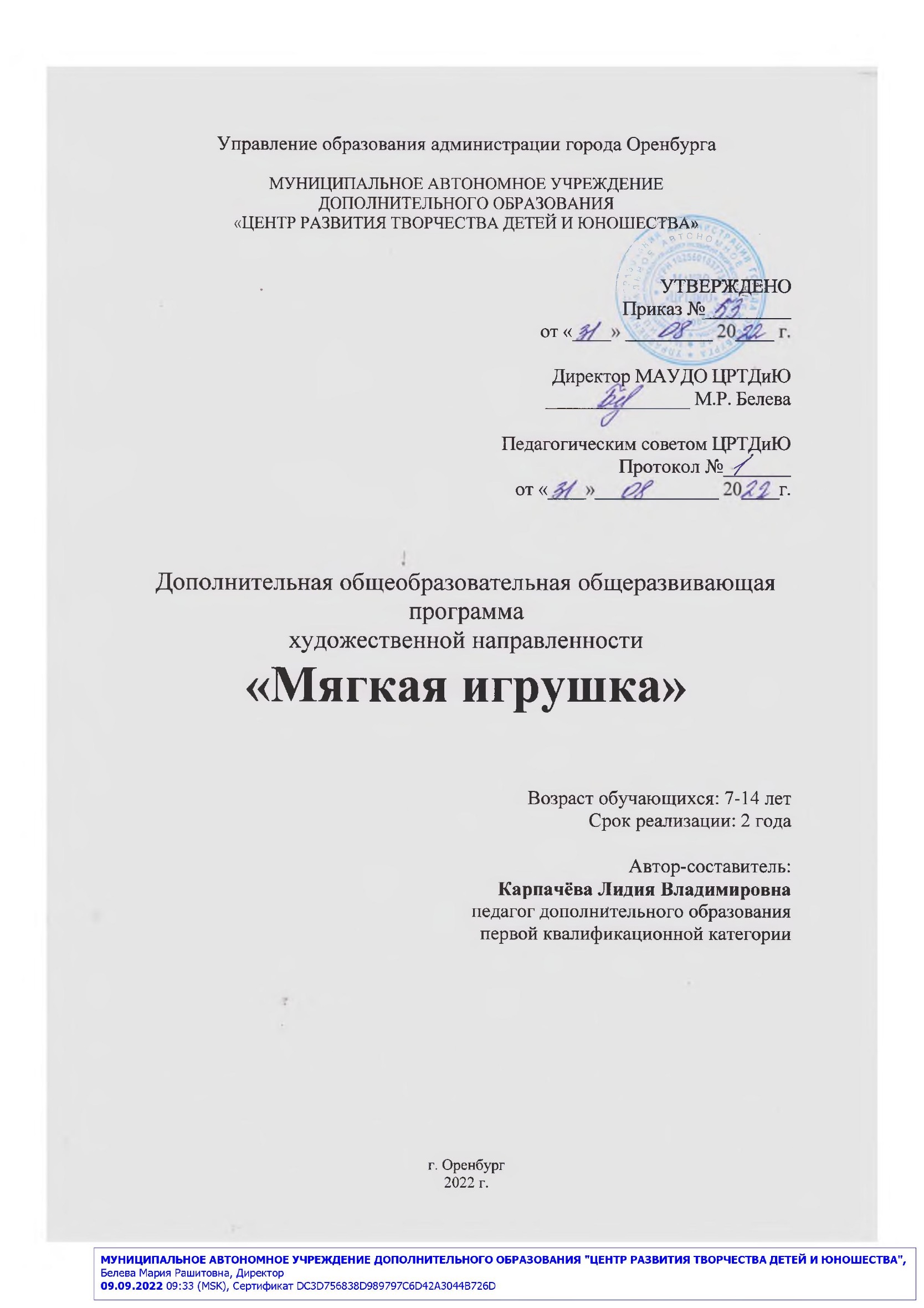 СОДЕРЖАНИЕ1. КОМПЛЕКС ОСНОВНЫХ ХАРАКТЕРИСТИК ДОПОЛНИТЕЛЬНОЙ ОБЩЕОБРАЗОВАТЕЛЬНОЙ ОБЩЕРАЗВИВАЮЩЕЙ ПРОГРАММЫПОЯСНИТЕЛЬНАЯ ЗАПИСКАСегодня общество нуждается в личности нового типа – творчески активной и свободно мыслящей, и потребность в этом будет возрастать по мере совершенствования социально-экономических и культурных условий жизни.Программа «Мягкая игрушка» направлена на развитие у ребенка способности к творческому самовыражению через создание своими руками различных изделий, которые в дальнейшем могут украсить дом, стать подарком, возможно – заработком, а значит приносить радость не только себе, но и окружающим.Человек, создающий что-то своим трудом, будет ценить и то, что создано другими людьми. Выполняя какую-либо работу, ребенок добивается результата. Радость успеха рождает у него уверенность в своих силах. Он преодолевает барьер нерешительности, робость перед новыми видами деятельности. У детей воспитывается готовность к проявлению творчества.1.1.1. Направленность программыДополнительная общеобразовательная общеразвивающая программа «Мягкая игрушка» имеет художественную направленность и предполагает знакомство обучающихся с различными видами декоративно-прикладного творчества через изготовление мягких игрушек и сувениров из различных текстильных материалов и меха. В процессе обучения по данной программе, дети знакомятся с историей русской народной игрушки и художественными промыслами. Программа призвана познакомить обучающихся с особенностями декоративно-прикладного искусства народов мира и национально-культурными традициями России. В результате реализации программы у детей формируются навыки ручного шитья, работы с инструментами, с простейшими схемами и чертежами. Обучающиеся получают представление о пропорциях, гармоничности цветовых сочетаний, выразительности формы, декоративных свойств материалов. Обучение по данной программе создаёт благоприятные условия для интеллектуального и духовного воспитания личности ребенка, социально-культурного и профессионального самоопределения, развития познавательной активности и творческой самореализации обучающихся, а также способствует адаптации к нестабильным социально-экономическим условиям, подготовке к самостоятельной жизни в современном мире. 1.1.2. Актуальность программыАктуальность программы «Мягкая игрушка» состоит в том, что обучающиеся приобщаются к полезному виду рукоделия. Изготовление игрушек приносит большое количество положительных эмоций, что является мощным толчком к воплощению новых идей, подчеркивает творческую индивидуальность, играет немалую экономическую роль в жизни человека. Программа выполняет социальный заказ на формирование целостной, самодостаточной личности, обладающей широким кругозором, запасом необходимых ценностных ориентиров, без которых невозможно органичное существование человека в окружающем мире.В процессе реализации данной программы у обучающихся формируется:развитие чувства красоты и художественного вкуса посредством практической деятельности;оказание помощи в самоопределении, самовоспитании, самоутверждении в жизни;приобщение детей к национально-региональным особенностям искусства;создание творческой атмосферы на занятиях в группе на основе взаимопонимания и сотрудничества при выполнении работ.1.1.3. Педагогическая целесообразностьПедагогическая целесообразность данной программы заключается в значении художественной деятельности как важного фактора гармонического развития личности. Через художественную деятельность происходит обогащение души ребенка, прививается любовь к своему краю, интерес к истории и культуре своего народа, передаются национальные традиции и выработанные народом формы эстетического отношения к миру. Эстетическое восприятие окружающего мира вызывает у ребенка стремление передать его красоту, т.е. формируется созидательная активность и эстетическая оценка, что способствует развитию его интеллектуальных способностей. Вязание имеет фиксированный результат труда в виде предметов одежды, декоративных элементов интерьера, сувениров и других полезных вещей. К этим продуктам творческой деятельности всегда можно обратиться: рассмотреть, показать, подарить. В этом случае возникает чувство успеха, уважительное отношение и интерес к себе, понятие своей собственной социальной значимости.Программа так же способствует увеличению занятости детей в свободное время; организации полноценного досуга; развитию и поддержке талантливых и одаренных детей; ранней профессиональной ориентации.1.1.4. Отличительные особенности программыОтличие данной программы в следующем:построение учебного плана основано на модульном типе с применением двухкомпонентной структуры, включающей инвариантную и вариативную часть (инвариантная часть учебного плана обеспечивает реализацию обязательного минимума содержания программы, вариативная часть предусматривает разноуровневые задания с учётом индивидуальных способностей и уровнем подготовленности обучающихся);соответствие содержания стандартам 2 поколения; направленность на формирование универсальных учебных действий: рефлексии, коммуникативности, самооценки и т.д.Программа предлагает не только применение различных традиционных методов обучения, таких как объяснение, показ, практическое закрепление полученных знаний на занятии, систему домашних заданий, широкое использование различных журналов, но и новые формы работы. Это широкий обмен опыта с участниками других объединений подобного профиля. На занятиях практикуется выполнение коллективных работ для развития коммуникативных качеств личности и формирование атмосферы доброжелательности отношений.Программа «Мягкая игрушка» открывает новые подходы в работе обучающихся в изготовлении игрушки: знакомство с культурой и историей России и родного края; развитие и умение видеть прекрасное; формирование наблюдательности за окружающей действительностью;воспитание уверенности в себе, умение конструктивно общаться. 1.1.5. Адресат программыПрограмма «Мягкая игрушка» рассчитана на работу с детьми 7–13 лет. Обучающиеся объединены в две возрастные группы по годам обучения: первый год обучения: 7–9 лет; второй год обучения: 10–13 лет. В объединение принимаются все желающие обучаться по данной программе, специального отбора не производится. На второй год обучения могут поступать и вновь прибывающие дети, при наличии у них определённого уровня знаний и умений. Реализация программы очень важна для определения сферы увлечений детей 7-13 лет. Среди интересов выделяются склонности к какой-то определённой области познания и деятельности, захватывающей воображение и волю, готовность отдать все время любимому занятию. Необходимо учитывать и новую позицию детей данного возраста в системе общественных отношений, осознание новой роли и овладение ими нравственным опытом в индивидуальной или совместной творческой деятельности, направленной на достижение цели, имеющей значение для всего коллектива.1.1.6. Объем и сроки освоения программы.Программа «Мягкая игрушка» рассчитана на два года обучения, 360 учебных часов.Первый год обучения составляет 144 учебного часа. В этот год обучения дети получают элементарное образование по мастерству рукоделия, т.е. приобретают базовые знания о простейших приемах при изготовлении поделок. Младшим школьникам предлагаются легкие в изготовлении игрушки, с минимальным количеством деталей. Обучающиеся проходят начальный курс обучения практическому шитью по готовой выкройке, а также с элементами конструирования игрушки по единой универсальной выкройке. Второй год обучения составляет 216 учебных часов. На втором году обучения происходит углубление и расширение знаний и возможностей. Развивая свои способности, используя приобретенные умения и навыки, обучающиеся второго года обучения изготавливают более сложные по технике выполнения изделия, постепенно начинают самостоятельно создавать различные поделки. В основе программы второго года обучения - обучение созданию эскизов, конструированию игрушки по своему эскизу, изготовлению лекал и самостоятельному пошиву задуманной и сконструированной игрушки.  Мастерство рукоделия детей развивается индивидуально на уровнях: репродуктивном, репродуктивно-творческом и творческом. Содержание программы предполагает инвариантную и вариативную части.Инвариантная часть – содержание, обязательное для всех обучающихся.Вариативная часть – содержит материал и практические задания для обучающихся разделенных на микрогруппы по интересам (по 6-8 человек). Первый год обучения: инвариантная часть - 108 часов и 36 часов работы в микрогруппах группах. Второй год обучения: инвариантная – 177 часов; вариативная часть - 39 часов.1.1.7. Формы обучения и виды занятийФорма обучения – очная.Образовательная деятельность по программе осуществляется на русском языке.Основная форма образовательного процесса – групповое занятие. Структура занятия предполагает теоретическую и практическую части. Теоретическая часть включает в себя необходимые предметные знания и тематическую информацию (беседа, рассказ, обсуждение, игра) с представлением иллюстративного и наглядного материалов и закрепляется практическим освоением темы. Практическая работа является основной формой проведения занятия.Образовательный процесс включает в себя традиционные методы обучения: репродуктивный (воспроизводящий); иллюстративный (объяснение сопровождается демонстрацией наглядного материала); проблемный; эвристический.Программа предполагает проведение внеаудиторных форм работы с детьми: экскурсии, выставки и подготовка к выставке, конкурсы и подготовка к конкурсам, участие и подготовка творческих проектов.Внеаудиторные формы работы с детьми так же используются для доукомплектования групп, презентации объединения, проведения праздничных мероприятий, социальных практик, реализации проектной деятельности, организации самостоятельной работы, выполнения домашних заданий участие в акциях и флешмобах.1.1.8. Режим занятийЗанятия учебных групп проводятся: первый год обучения – два занятия в неделю по 2 академических часа (по 45 минут с перерывом 15 минут); второй год обучения-два занятия в неделю по 3 академических часа (по 45 минут с перерывом 10 минут).1.2. ЦЕЛЬ И ЗАДАЧИ ПРОГРАММЫЦель программы: творческое развитие личности ребенка в процессе изготовления мягких игрушек и сувениров. ЗадачиВоспитательные: формировать трудолюбие, усидчивость и прилежание; прививать интерес к истории народа, его традициям и культурному наследию; прививать интерес к деятельности по созданию мягкой игрушки;воспитывать ценностного отношения к своей деятельности и деятельности сверстников.Развивающие: развитие умений конструировать взаимодействие со сверстниками и взрослыми;развивать природные задатки и способности детей на основе народного творчества, народных традиций; развивать наглядно-действенное мышление с использованием логических операций сравнения, анализа и синтеза; укреплять зрительно-двигательную память через работу со схемами и развитие мелкой моторики рук.Обучающие: формировать технические навыки и умения, необходимые для создания мягкой игрушки; обучать применять полученные знания, умения и навыки в практической деятельности при создании своих изделий;обучать правильно обращаться с материалами и инструментами в соответствии с правилами техники безопасности.1.3. СОДЕРЖАНИЕ ПРОГРАММЫ1.3.1. Учебный планПервый год обученияПервый год обучения – 144 часаИнвариантная часть 1 группа – 108 часовВариативная часть 2 микрогруппы по 36 часовВторой год обученияВторой год обучения – 144 часаИнвариантная часть 1 группа 118 часовВариативная часть 2 микрогруппы по 26 часов1.3.2. Учебно-тематический планПервый год обучения 1.3.2. Второй год обучения1.3.3. Содержание учебного планаПервый год обучения Второй год обучения1.4. ПЛАНИРУЕМЫЕ РЕЗУЛЬТАТЫДанная программа ориентирована на достижение личностных, метапредметных и предметных результатов:Личностные результаты: сформированы навыки трудолюбия, усидчивости и прилежания; сформирован интерес к истории народа, его традициям и культурному наследию; привит интерес к деятельности по созданию мягкой игрушки;сформировано ценностное отношение к своей деятельности и деятельности сверстников.Метапредметные реультаты: развито умение конструировать взаимодействие со сверстниками и взрослыми;развиты природные задатки и способности детей на основе народного творчества, народных традиций; развито наглядно-действенное мышление с использованием логических операций сравнения, анализа и синтеза; укрепление зрительно-двигательную память через работу со схемами и развитие мелкой моторики рук.Обучающие: сформированы технические навыки и умения, необходимые для создания мягкой игрушки; развит механизм применения полученных знаний, умений и навыков в практической деятельности при создании своих изделий;развито умение правильно обращаться с материалами и инструментами в соответствии с правилами техники безопасности.2.2. Условия реализации программыМатериально-техническое обеспечение:помещение для занятий должно быть светлым, сухим, теплым и по объёму и размерам полезной площади соответствовать числу занимающихся обучающихся; на рабочих местах в кабинете для занятий должны быть обеспечены уровни искусственной освещённости люминесцентными лампами при общем освещении помещений не ниже 600 лк.;учебное оборудование кабинета: столы, стулья, шкафы, стеллажи для инструментов, лекал, выкроек. инструменты и материалы, необходимые для реализации программы:Информационное обеспечение:таблицы графического изображения игрушек и чертежи к ним;образцы игрушек;дидактический материал: карточки для практических и самостоятельных работ; образцы выполненных практических работ учащихинструкции по технике безопасности.Электронные образовательные ресурсы:1.Академия рукоделия. Пат [Электронный ресурс]. – Режим доступа: http://www.i2r.ru/static/469/out_17572.shtml Дата обращения: 17.03.20202. Основы цветоведения [Электронный ресурс]. – Режим доступа: http://www.izomir.narod.ru/Knigi/Iskusstvo/Iskusstvo_cveta/05.htmlДата обращения: 14.03.20203. Кружок кройки и шитья мягких игрушек. [Электронный ресурс]. – Режим доступа: https://vk.com/club43205721. Дата обращения: 30.03.20204. Мягкие игрушки своими руками: идеи + выкройки. [Электронный ресурс]. Режим доступа: http://www.liveinternet.ru/. Дата обращения: 01.04.20205. 15 идей красивых мягких игрушек своими руками. Как легче сшить мягкую игрушку. [Электронный ресурс]. Режим доступа: http://heaclub.ru/15-idej-krasivyh-myagkih-igrushek-svoimi-rukami-kak-legche-sshit-myagkuyu-igrushku. Дата обращения: 01.04.20206. Шьём детские игрушки своими руками. [Электронный ресурс]. Режим доступа:http://malish-nash.ru/viewtopic.php?id=3225. Дата обращения: 03.04.20207.Выкройки мягких игрушек. [Электронный ресурс]. Режим доступа. http://tildas.ru/vykroyki-myagkih-igrushek/. Дата обращения: 31.03.20208. Мягкая игрушка своими руками для начинающих [Электронный ресурс]. Режим доступа: http://koffkindom.ru/myagkaya-igrushka-svoimi-rukami-dlya-nachinayushhix.htm. Дата обращения: 31.03.20209.Мягкие игрушки своими руками [Электронный ресурс]. Режим доступа:https://www.infoniac.ru/news/Myagkie-igrushki-svoimi-rukami.html. Дата обращения: 02.04.20202.3. Формы аттестации, контроля реализации программыДля отслеживания уровня усвоения программы и своевременного внесения коррекции целесообразно использовать следующие формы контроля: занятия-конкурсы на повторение практических умений;занятия на повторение и обобщение (после прохождения основных разделов программы);самопрезентация (просмотр работ с их одновременной защитой ребёнком);отчетные выставки объединения;участие в выставках и конкурсах декоративно-прикладного творчества различного уровня. Кроме того, необходимо систематическое наблюдение за обучающимися в течение учебного года, включающее: результативность и самостоятельную деятельность ребёнка;активность;аккуратность;творческий подход к знаниям;степень самостоятельности в их решении и выполнении и т.д. Данная программа имеет разную степень освоенности содержания программы с учетом индивидуальных особенностей, уровня развития обучающихся: творческие данные, состояние здоровья, уровень мотивации к обучению, степень загруженности и др. Стартовый уровень (первый год обучения) предполагает развитие познавательных интересов детей, расширение кругозора, повышения уровня информированности в выбранной образовательной области, формирование и развитие устойчивого стремления к самообразованию. Данный уровень реализуется через освоение минимума знаний, умений, навыков, необходимых для художественной деятельности, знакомство с основными понятиями, терминами и определениями в данной области; овладение первоначальными умениями передачи, поиска, преобразования и хранения информации. Базовый уровень (второй год обучения) освоения программы предполагает достаточно высокую степень овладения знаниями, умениями и навыками, раскрытие творческих способностей личности в выбранной области деятельности. Чтобы увидеть полную картину результатов обучения ребёнка по программе, проводятся зачётные занятия, на которых обучающиеся выполняют контрольные задания, включающие в себя теоретические вопросы и выполнение практических работ. Промежуточная аттестация после первого года обучения оценивает качество усвоения обучающимися содержания данной программы и происходит в виде защиты презентаций обучающимися своих лучших работ, выполненных за отчётный период обучения в виде несложной композиции на выставке-конкурсе «Я - подмастерье». В конце второго года обучения проходит итоговая аттестация – оценка обучающимися уровня достижений, заявленных в программе «Мягкая игрушка», которая происходит в форме защиты презентаций обучающимися своих лучших работ. Проводится выставка-конкурс «Мастерица», на которую приглашаются родители, выпускники прошлых лет и обучающиеся первого года обучения. Важным показателем эффективности реализации программы являются отчетные выставки, участие в конкурсах. Лучшие работы обучающихся представляются на окружные городские и областные выставки детского художественного творчества. 2.4. Оценочные материалыВ качестве оценки творческой деятельности детей по данной программе используется метод простого наблюдения за проявлением знаний, умений и навыков у обучающихся в процессе выполнения ими практических работ.Для определения возможностей и умений ребенка при наборе в объединение проводится собеседование, используется методика выявления исходного уровня владения умениями и навыками. Поэтапная результативность освоения программы отслеживается на итоговых контрольных занятиях (промежуточный контроль). По тому, каким образом ребенок самостоятельно без помощи педагога добивается решения поставленной перед ним задачи, делается вывод об эффективности применяемых приемов и методов обучения на данном этапе, доступности материала, возросшему уровню творческого развития обучающихся. Итоговые занятия дают возможность педагогу определить, насколько ребенок усвоил пройденный материал, а обучающимся возможность показать свое мастерство, достигнутое за определенное время обучения. В приложении программы, в разделе 4.2. «Диагностические методики» имеются:опросники по технологии пошива мягкой игрушки для первого и второго годов обучения;опросники по итогам первого и второго годов обучения;тест Роккича «Ценностные ориентации».2.5. Методическое обеспечение программыНа начальном этапе обучения по данной программе предусмотрены занятия, построенные на объяснительно–иллюстративном методе, что позволяет добиться технологической точности в изготовлении изделия. Первоначально обучающегося должен увлечь процесс изготовления, поэтому, следуя принципу от простого к сложному, педагогу необходимо научить ребенка фиксировать достигнутый результат, а только потом осваивать новую технологию. Через подражание, качественное копирование нужно неуклонно вести ребенка к творчеству. Известный психолог В.А. Дружинин считает, что именно подражание является главным механизмом формирования креативности. Но в то же время даже при выполнении заданий по образцам не следует ограничивать детей жесткими рамками: «Делай так и не иначе!». Нужно предлагать им найти другой способ выполнения поставленной задачи, заставить задуматься. Большое внимание при реализации программы уделяется сохранению здоровья детей и подростков. С этой целью используется чередование видов деятельности, чтобы не было утомляемости обучающихся на занятиях, проводятся физминутки, гимнастика для глаз и для снятия напряжения. Регулярно проводятся беседы по здоровому образу жизни, правилам дорожного движения, технике безопасности.Структура учебного занятияПедагогические технологии, используемые в образовательно–воспитательном процессе1. Технология дифференцированного обучения – позволяет создавать оптимальные условия для выявления задатков, развития творческих интересов и способностей каждого ребёнка при изготовлении игрушек.2.Технология разноуровневого обучения – позволяет создать условия для включения каждого обучающегося в деятельность, соответствующую уровню его развития (разноуровневые задания).3.Игровые технологии включают методы и приёмы организации педагогического процесса в форме различных педагогических игр: ролевые игры, дидактические игры, коммуникативные, познавательные игры. 4.Здоровьесберегающие технологии – направлены на сохранение здоровья, создание максимально возможных условий для развития духовного, эмоционального, личностного здоровья, повышения работоспособности обучающихся (чередование различных видов деятельности, физкультминутки, комплекс упражнений на снятие усталости, положительный психологический климат на занятии).5.Технология педагогики сотрудничества включает систему методов и приёмов обучения и воспитания, основанную на принципах гуманизма и творческого подхода к развитию личности, обучение без принуждения. ЛИТЕРАТУРААгапова, И. А. Давыдова, М. А. Мягкая игрушка своими руками /И.А. Агапова, М.А. Давыдова, - М.: Айрис-Пресс, 2004, - 120 с.Азбука цветов. /Сост. И.В. Рошаль, – Спб, 2006, -56с.Бабанский, Ю.К. Методы обучения в современной общеобразовательной школе /Ю.К. Бабанский, - М.: Просвещение, 2008,- 43с.Берлина, Н.А. Игрушечки /Н.А. Берлина, – М., 2008, - 89с.Бесан, С.Б. Мастер-класс по созданию мягкой игрушки //Преподавание технологии /С.Б. Бесан, – М.: Изд. Дом «Первое сентября», 2004. -  С. 114. Жарова, Л.В. Учить самостоятельности /Л.В. Жарова, - М.: Просвещение, 2006, - 53с.Гарланд К. Мягкая игрушка /К. Гарланд, - М.: Наука, 2009, - 189 с.Гильман, Р.Я. Иголка и нитка в умелых руках /Р.Я. Гильман, - М., 2010,- 92с.Городкова, Т.В., Нагибина М.И. Мягкие игрушки – мультяшки и зверюшки /Т.В. Городкова, М.И.Нагибина, – Ярославль: Академия развития, 1998, - 122 с.Дайн, Г.Л. Игрушечных дел мастера /Г.Л. Дайн, - М., 2008, – 86с.Деревянко, Н.С. Мягкая игрушка. Волшебный сад /Н.С. Деревянко, – М., 2007,- 104с.Еременко, Т.И. Иголка волшебница /Т.И. Еременко, - М., 2006, – 113с.Ефимова, А.В. Работа с мягкой игрушкой в начальных классах /А.В. Ефимова, - М., 2010, - 66с.Зайцева И.Г. Мягкая игрушка /И.Г. Зайцева, - М.: Издательский дом, 2001, - 154 с.Калинин М.А. Рукоделие для детей /М.А. Калинин, – Минск: Полымя, 1998, - 134 с.Кэролин Восбург Холл. Мягкая игрушка: шьем своими руками /В.Х. Кэролин, - М., 2004, - 56 с.Кононович, Т.П. Мягкая игрушка. Веселый зоопарк /Т.П. Кононович, – М., 2006, – 100с.Левина, М.Н. 365 кукол со всего света /М.Н. Левина, - М.: Рольф, 2009, – 145с.Меренкова Е.А. Программа для кружка мягкой игрушки «Солнечный лучик» /Е.А. Меренкова, – М.: НОТА, 2002Молотобарова, О.С. Кружок изготовления игрушек - сувениров: Пособие для руководителя кружков /О.С. Молотобарова,  – М.: Просвещение, 2008, – 95с.Мягкая игрушка, - М.: РиполКлассик; Спб.: Валери СПД, 2006, – 82с.Неботова З., Кононович Т. Мягкая игрушка. Игрушки-сувениры /З.Неботова, Т.Кононович, - М.: Эксмо,2004, - 116 с.Оношенко В.В. Мягкая игрушка своими руками /В.В. Оношенко, - Спб.: Детская литература, 2012, - 156 с.Петухова, В.И., Ширшикова Е.Н. Мягкая игрушка /В.И. Петухова, Е.Н. Ширшикова, - М., 2010, - 137с.Перевертень, Г.И. Самоделки из текстильных материалов /Г.И. Перевертень, – М., 2007, – 105с.Путянина Е.Б. Шьем мягкие игрушки /Е.Б. Путянина, – Ростов-на-Дону: Феникс, 2007, - 144 с.Энциклопедия рукоделия «Мягкая игрушка. 100 новых моделей», М.: - Владос, 2004, - 120 с.Энциклопедия рукоделия «Волшебный сад», - М., 2001, - 142 с.Юров, В.К. Волшебный мир народной игрушки. Издатель И.В. Балабанов /В.К. Юров, - М., 2006, – 122с.Янушко Е. А. Развитие мелкой моторики рук у детей раннего возраста /Е.А. Янушко, - М.: Мозаика-синтез, 2007, - 133 с.
ЭЛЕКТРОНЫЕ РЕСУРСЫ1.Академия рукоделия. Пат [Электронный ресурс]. – Режим доступа: http://www.i2r.ru/static/469/out_17572.shtml Дата обращения: 17.03.20202. Основы цветоведения [Электронный ресурс]. –Режим доступа:http://www.izomir.narod.ru/Knigi/Iskusstvo/Iskusstvo_cveta/05.htmlДата обращения: 14.03.20153. Кружок кройки и шитья мягких игрушек. [Электронный ресурс]. – Режим доступа:https://vk.com/club43205721. Дата обращения: 30.03.20204. Мягкие игрушки своими руками: идеи+выкройки. [Электронный ресурс]. Режим доступа: http://www.liveinternet.ru/. Дата обращения: 01.04.20205. 15 идей красивых мягких игрушек своими руками. Как легче сшить мягкую игрушку. [Электронный ресурс]. Режим доступа: http://heaclub.ru/15-idej-krasivyh-myagkih-igrushek-svoimi-rukami-kak-legche-sshit-myagkuyu-igrushku. Дата обращения: 01.04.20206. Шьём детские игрушки своими руками. [Электронный ресурс]. Режим доступа:http://malish-nash.ru/viewtopic.php?id=3225. Дата обращения: 03.04.20207.Выкройки мягких игрушек. [Электронный ресурс]. Режим доступа. http://tildas.ru/vykroyki-myagkih-igrushek/. Дата обращения: 31.03.20208. Мягкая игрушка своими руками для начинающих [Электронный ресурс]. Режим доступа: http://koffkindom.ru/myagkaya-igrushka-svoimi-rukami-dlya-nachinayushhix.htm. Дата обращения: 31.03.20204. ПРИЛОЖЕНИЕ4.1. Нормативные документыОбразовательная деятельность по данной программе регулируется нормативно-правовыми документами:Федеральным Законом «Об образовании в Российской Федерации» № 273-ФЗ от 29 декабря 2012 года;Федеральным Законом «О внесении изменений в Федеральный закон «Об образовании в Российской Федерации» по вопросам воспитания обучающихся от 31 июля 2020 года№ 304-ФЗ;Федеральным Законом «О внесении изменений в Федеральный закон «Об основных гарантиях прав ребенка в Российской Федерации» от 18.04.2018 г. №85-ФЗ;Концепцией развития дополнительного образования детей (утвержденной распоряжением Правительства РФ от 04.09.2014 г. №1726-р);Стратегией развития воспитания в Российской Федерации на период до 2025 года (утвержденной распоряжением Правительства Российской Федерации от 29 мая 2015 г. №996-р г. Москва);Письмом Минобрнауки РФ «О направлении рекомендаций» (вместе с методическими рекомендациями по проектированию дополнительных общеразвивающих программ) (от 18.11.2015 г. № 09-3564);Приказом Министерства Просвещения России «Об утверждении Порядка организации и осуществления образовательной деятельности по дополнительным общеобразовательным программам» N 196 от 9.11.2018;Приказом Министерства Культуры Российской Федерации от 28.12.2001 №1403 «О концепции художественного образования в Российской Федерации);Постановлением Главного государственного санитарного врача Российской Федерации от 30.06.2020 г. № 16 Об утверждении санитарно-эпидемиологических правил СП 3.1/2.4.3598 - 20 «Санитарно-эпидемиологические требования к устройству, содержанию и организации работы образовательных организаций и других объектов социальной инфраструктуры для детей и молодежи в условиях распространения новой коронавирусной инфекции (COVID-19)»4.2. Диагностические методикиОпросникиЦель: определение уровня усвоения знаний, умений и навыков.Инструкция для обучающихся: Внимательно прочитайте вопрос, выберите вариант ответа и отметьте его знаком «+».Критерии оценки:Знаю, умею – 5 баллов;Делаю с помощью педагога – 4 балла;Не знаю, не умею – 3 балла.Все баллы складываются и высчитывается средний арифметический балл, по которому и определяется уровень развития знаний, умений и навыков.Высокий уровень – 5-4,5 баллов;Средний уровень – 4,4 – 3,6 баллов;Низкий уровень – 3,5 – 3 балла.Опросник для обучающихся по программе «Мягкая игрушка»по итогам первого года обученияОтметьте знаком «+» те вопросы, на которые ты знаешь правильный и точный ответОпросник для обучающихся по программе «Мягкая игрушка» для второго года обученияОтметьте знаком «+» те вопросы, на которые ты знаешь правильный и точный ответВопросы по теме: «Технология пошива мягкой игрушки»Выполнил (а) обучающийся (аяся) объединения «Мягкая игрушка» (1 года обучения)Процесс нанесения на бумагу контура деталей игрушки со всеми обозначениями и надписями?_____________________________________________________________Процесс, результатом которого являются вырезанные из ткани детали игрушки?_______________________________________________________________Как при раскрое располагаются парные детали?_______________________________Каким швом сшивается мех?_______________________________________________Какую проволоку используют для каркаса?___________________________________Назовите технологический процесс оформления головы игрушки, при котором на лице выделяются щечки и оно получается улыбающимся?___________________________Вопросы по теме: «Технология пошива мягкой игрушки»2 год обученияОбъединение «Мягкая игрушка», 2 год обученияРуководитель объединения: Карпачева Лидия ВладимировнаФИ.ребёнка_____________________________________________________Дата проведения опроса_____________________Отметьте знаком «+» те вопросы, на которые ты знаешь правильный и точный ответТест Роккича«Ценностные ориентации»Система ценностных ориентации определяет содержательную сторону направленности личности и составляет основу её отношений к окружающему миру, к другим людям, к себе самой, основу мировоззрения и ядро мотивации жизнедеятельности, основу жизненной концепции и "философии жизни". Наиболее распространённой в настоящее время является методика изучения ценностных ориентации М. Роккича, основанная на прямом ранжировании списка ценностей. М. Роккич различает два класса ценностей: терминальные – убеждения в том, что конечная цель индивидуального существования стоит того, чтобы к ней стремиться; инструментальные – убеждения в том, что какой-то образ действий или свойство личности является предпочтительным в любой ситуации. Это деление соответствует традиционному делению на ценности-цели и ценности-средства. Респонденту предъявлены два списка ценностей (по 18 в каждом), либо на листах бумаги в алфавитном порядке, либо на карточках. В списках испытуемый присваивает каждой ценности ранговый номер, а карточки раскладывает по порядку значимости. Последняя форма подачи материала дает более надежные результаты. Вначале предъявляется набор терминальных, а затем набор инструментальных ценностей. Инструкция: "Сейчас Вам будет предъявлен набор из 18 карточек с обозначением ценностей. Ваша задача – разложить их по порядку значимости для Вас как принципов, которыми Вы руководствуетесь в Вашей жизни. Внимательно изучите таблицу и, выбрав ту ценность, которая для Вас наиболее значима, поместите её на первое место. Затем выберите вторую по значимости ценность и поместите ее вслед за первой. Затем проделайте то же со всеми оставшимися ценностями. Наименее важная останется последней и займёт 18 место. Разработайте не спеша, вдумчиво. Конечный результат должен отражать Вашу истинную позицию". Анализируя иерархию ценностей, следует обратить внимание на их группировку испытуемым в содержательные блоки по разным основаниям. Так, например, выделяются "конкретные" и "абстрактные" ценности, ценности профессиональной самореализации и личной жизни и т.д. Инструментальные ценности могут группироваться в этические ценности, ценности общения, ценности дела; индивидуалистические и конформистские ценности, альтруистические ценности; ценности самоутверждения и ценности принятия других и т.д. Это далеко не все возможности субъективного структурирования системы ценностных ориентации. Психолог должен попытаться уловить индивидуальную закономерность. Если не удается выявить ни одной закономерности, можно предположить несформированность у респондента системы ценностей или даже неискренность ответов. Бланк тестируемого____________________________________________________ Список А (терминальные ценности):Список Б (инструментальные ценности):4.3. Вспомогательный материалПравила поведения в объединении «Мягкая игрушка» и техника безопасности при работе с инструментами1.	Строго соблюдать и выполнять инструкции педагога.2.	Ношение и хранение режущего и колющего инструмента обязательно в зачехлённом виде, 3.	Нельзя делать резких движений рукой с режущим и колющим инструментом — можно поранить сидящего рядом товарища.4.	Ножницы должны лежать с сомкнутыми лезвиями, передавать их можно только кольцами вперед с сомкнутыми лезвиями.5.	Применять инструмент только по назначению.6.	Заточку инструмента производит педагог - руководитель объединения или специально подготовленный человек.7.	Рабочее место всегда должно содержаться в чистоте и образцовом порядке, а инструменты располагаться каждый на своем месте и так, чтобы удобно было их брать, не затрачивая времени на поиски.8. Соблюдать требования пожарной безопасности, помещение должно быть оборудовано средствами тушения.9.	В случае получения травмы или пореза обратиться за помощью к педагогу. Педагог обязан оказать первую помощь.Методические рекомендации по обеспечению здоровье сбережения обучающихся на занятияхЗнание основ безопасности своей деятельности и правил поведения в общественных местах.Соблюдение санитарно-гигиенических норм.Соблюдение правил обращения с колющими и режущими инструментами.Организация образовательного процесса с учётом его влияния на здоровье обучающегося и педагога.Оптимальный расчёт учебной нагрузки для каждого ребёнка с учётом его индивидуальных психофизических особенностей.Проведение физминуток, упражнений для кистей рук, позвоночника.Проведение гимнастики для глаз.Управление образования администрации города ОренбургаМуниципальное автономное учреждение дополнительного образования«Центр развития творчества детей и юношества»УТВЕРЖДЕНОПриказ № _____от «__»_________2021 г.Директор МАУДО «ЦРТДиЮ»________________ М.Р.БелеваПедагогическим советом МАУДО «ЦРТДиЮ»Протокол № _____от «__»_________2021 г.РАБОЧАЯ ПРОГРАММА на 2021 – 2022 уч. год к дополнительной общеобразовательной общеразвивающей программе«Мягкая игрушка»Художественной направленности Первый год обучения Возраст обучающихся: 7-9 летАвтор-составитель: Карпачёва Лидия ВладимировнаОренбург, 2021 г.1. КОМПЛЕКС ОСНОВНЫХ ХАРАКТЕРИСТИК ДОПОЛНИТЕЛЬНОЙ ОБЩЕОБРАЗОВАТЕЛЬНОЙ ОБЩЕРАЗВИВАЮЩЕЙ ПРОГРАММЫПояснительная запискаРабочая программа первого года обучения разработана на основе дополнительной общеобразовательной общеразвивающей программы «Мягкая игрушка» художественной направленности.Программа рассчитана на обучающихся 7-9 лет.Форма реализации программы –очно-дистанционная.	Уровень сложности содержания программы стартовый. Данный уровень реализуется через освоение минимума знаний, умений, навыков, необходимых для художественной деятельности, знакомство с основными понятиями, терминами и определениями в данной области; овладение первоначальными умениями передачи, поиска, преобразования и хранения информации. В этот год обучения дети получают элементарное образование по мастерству рукоделия, т.е. приобретают базовые знания о простейших приемах при изготовлении поделок. Младшим школьникам предлагаются легкие в изготовлении игрушки, с минимальным количеством деталей. Обучающиеся проходят начальный курс обучения практическому шитью по готовой выкройке, а так же с элементами конструирования игрушки по единой универсальной выкройке. Сроки реализации программы, режим и формы обучения Первый год обучения составляет 144 учебного часа (инвариантная часть - 108 часов и 36 часов работы в микрогруппах).	Занятия проводятся: 2 занятия в неделю по 2 часа с 15- минутными перерывами.Дистанционный формат.Общее время работы с компьютером за 1 занятие не должно превышать:8-10 лет – 25 мин.Остальное время занятия предполагает другие формы работы: самостоятельная или практическая работа, проектная деятельность, творческая деятельность. Образовательный процесс включает в себя традиционные методы обучения: репродуктивный (воспроизводящий); иллюстративный (объяснение сопровождается демонстрацией наглядного материала); проблемный; эвристический.Программа предполагает проведение внеаудиторных форм работы с детьми: экскурсии, выставки и подготовка к выставке, конкурсы и подготовка к конкурсам, участие и подготовка творческих проектов.Внеаудиторные формы работы с детьми так же используются для доукомплектования групп, презентации объединения, проведения праздничных мероприятий, организации самостоятельной работы.Занятия проходят по адресу: г. Оренбург, ул.Беляевская, 57/1 , МОАУ СОШ №351.2. ЦЕЛЬ И ЗАДАЧИ ПРОГРАММЫЦель программы: творческое развитие личности ребенка в процессе изготовления мягких игрушек и сувениров. ЗадачиВоспитательные: формировать трудолюбие, усидчивость и прилежание; прививать интерес к деятельности по созданию мягкой игрушки;воспитывать ценностное отношение к своей деятельности и деятельности сверстников.Развивающие: развитие умений конструировать взаимодействие со сверстниками и взрослыми;развивать природные задатки и способности детей на основе народного творчества, народных традиций; укреплять зрительно-двигательную память через работу со схемами и развитие мелкой моторики рук.Обучающие: формировать технические навыки и умения, необходимые для создания мягкой игрушки; обучать применять полученные знания, умения и навыки в практической деятельности при создании своих изделий;обучать правильно обращаться с материалами и инструментами в соответствии с правилами техники безопасности.1.3. СОДЕРЖАНИЕ ПРОГРАММЫ1.3.1. Учебный план1.3.2. Учебно-тематический план1.3.3. Содержание учебного плана1.4. Планируемые результатыПо окончании первого года обучения обучающиеся:приобретают базовые знания о простейших приемах при изготовлении поделок;обучатся практическому шитью по готовой выкройке;смогут конструировать игрушки по единой универсальной выкройке;приобщатся к коллективной творческой деятельности;приобретут навыки аккуратности и трудолюбия, правильного поведения на занятиях.2. КОМПЛЕКС ОРГАНИЗАЦИОННО–ПЕДАГОГИЧЕСКИХ УСЛОВИЙ2.1. Календарный учебный график2. КОМПЛЕКС ОРГАНИЗАЦИОННО-ПЕДАГОГИЧЕСКИХ УСЛОВИЙ2.1. КАЛЕНДАРН2 КОМПЛЕКС ОРГАНИЗАЦИОННО–ПЕДАГОГИЧЕСКИХ УСЛОВИЙ2.1 КАЛЕНДАРНЫЙ УЧЕБНЫЙ ГРАФИК ПЕРВОГО ГОДА ОБУЧЕНИЯ2.2. Формы аттестации, контроля реализации программыВыявление уровня развития теоретических знаний, практических умений, навыков и компетенций обучающихся, их соответствия прогнозируемым результатам по программе «Мягкая игрушка» на первом году обучения происходит в виде промежуточной аттестации.Промежуточная аттестация оценивает качество усвоения обучающимися содержания данной программы (занятие - тестирование на усвоение теоретических и практических знаний). Кроме этого, результативность усвоения программы отслеживается путём проведения первичного, промежуточного и итогового этапов диагностики:1 этап - предварительный (первоначальный) Цель: - определение уровня имеющихся у обучающихся знаний, умений, навыков в начале обучения. Формы проведения: тестирование, анкетирование, наблюдение.2 этап - текущий (промежуточный)Цель - подведение промежуточных итогов обучения, оценка успешности продвижения обучающихся. Формы проведения, показатели, критерии разрабатываются индивидуально по направлению деятельности. 3 этап - итоговый учётПодведение итогов года. Формы проведения: выставки, конкурсы, практическая самостоятельная работа. При оценке результатов работы обучающихся, выделяются такие аспекты, как: критерии и форма оценки результата подготовки каждого обучающегося и оценка общего уровня подготовки всех обучающихся творческого объединения. Для этого разработана уровневая система оценки (высокий, средний, низкий).Способы отслеживания результатов реализации программы «Мягкая игрушка»1. Практические и теоретические задания.2. Тестирование по темам.3.Творческие задания.4. Опросники устные и письменные.5.Анкеты.6.Открытые занятия.7. Конкурсы, викторины.8.Защита работ (самопрезентация, коллективная презентация).Предложенный диагностический материал позволяет выявить:динамику изменения уровней мастерства обучающихся;уровень мотивации выбора и устойчивости интереса;уровень творческих способностей обучающихся. Диагностирование позволяет сделать необходимую корректировку программы, степень результативности, определить целесообразность применения средств, форм, методов обучения, выявить одарённых детей и разработать для них индивидуальный образовательный маршрут с целью достижения высоких результатов в данном направлении деятельности. Главное, чтобы у обучающихся формировалась адекватная самооценка собственных достижений, базирующихся на стремлении к достижению большего. В приложении дополнительной общеобразовательной программы предоставлены диагностики, тесты, опросники, оценочные листы.Для контроля и оценки результатов дистанционного обучения, подтверждения факта проведения занятия, используются следующие способы дистанционного взаимодействия:регистрация обучающихся на электронном ресурсе (при возможности);размещение учебного материала в сети Интернет;выполнение учащимися заданий (видео-фотосъемки), предъявленных педагогу в электронном виде;выполнение учащимися небольших по объему творческих, проектных заданий через ресурсы сети Интернет, предъявленных педагогу дистанционно.Управление образования администрации города ОренбургаМуниципальное автономное учреждение дополнительного образования«Центр развития творчества детей и юношества»УТВЕРЖДЕНОПриказ № _____от «__»_________2021 г.Директор МАУДО «ЦРТДиЮ»________________ М.Р.БелеваПедагогическим советом МАУДО «ЦРТДиЮ»Протокол № _____от «__»_________2021 г.РАБОЧАЯ ПРОГРАММА на 2021 – 2022 уч. год к дополнительной общеобразовательной общеразвивающей программе«Мягкая игрушка»Художественной направленности Второй год обучения Возраст обучающихся: 10-13 летАвтор-составитель: Карпачёва Лидия ВладимировнаОренбург, 2021 г.1. КОМПЛЕКС ОСНОВНЫХ ХАРАКТЕРИСТИК ДОПОЛНИТЕЛЬНОЙ ОБЩЕОБРАЗОВАТЕЛЬНОЙ ОБЩЕРАЗВИВАЮЩЕЙ ПРОГРАММЫПояснительная запискаРабочая программа первого года обучения разработана на основе дополнительной общеобразовательной общеразвивающей программы «Мягкая игрушка» художественной направленности.Программа рассчитана на обучающихся 10-13 лет.Форма реализации программы –очно-дистанционная.Уровень сложности содержания программы базовый. Этот уровень предполагает достаточно высокую степень овладения знаниями, умениями и навыками, раскрытие творческих способностей личности в выбранной области деятельности. На втором году обучения происходит углубление и расширение знаний и возможностей. Развивая свои способности, используя приобретенные умения и навыки обучающиеся второго года обучения изготавливают более сложные по технике выполнения изделия, постепенно начинают самостоятельно создавать различные поделки. В основе программы второго года обучения - обучение созданию эскизов, конструированию игрушки по своему эскизу, изготовлению лекал и самостоятельному пошиву задуманной и сконструированной игрушки.  Мастерство рукоделия детей развивается индивидуально на уровнях: репродуктивном, репродуктивно-творческом и творческом. 1.1. Сроки реализации программы, режим и формы обучения Второй год обучения составляет 216 учебных часов (инвариантная – 177 часов; вариативная часть - 39 часов.)	Занятия учебных групп проводятся: 3 занятия в неделю по 2 часас 15- минутными перерывами каждый час.Дистанционный формат.Общее время работы с компьютером за 1 занятие не должно превышать:10-13 лет – 35 мин.Остальное время занятия предполагает другие формы работы: самостоятельная или практическая работа, проектная деятельность, творческая деятельность. Занятия проходят по адресу: г. Оренбург, ул. Беляевская, 57/1 , МОАУ СОШ №35.Образовательный процесс включает в себя традиционные методы обучения: репродуктивный (воспроизводящий); иллюстративный (объяснение сопровождается демонстрацией наглядного материала); проблемный; эвристический.Программа предполагает проведение внеаудиторных форм работы с детьми: экскурсии, выставки и подготовка к выставке, конкурсы и подготовка к конкурсам, участие и подготовка творческих проектов. Внеаудиторные формы работы с детьми так же используются для доукомплектования групп, презентации объединения, проведения праздничных мероприятий, организации самостоятельной работы, выполнения домашних заданий.1.2. ЦЕЛЬ И ЗАДАЧИ ПРОГРАММЫЦель программы: творческое развитие личности ребенка в процессе изготовления мягких игрушек и сувениров. ЗадачиВоспитательные: формировать трудолюбие, усидчивость и прилежание; прививать интерес к истории народа, его традициям и культурному наследию; прививать интерес к деятельности по созданию мягкой игрушки;воспитывать ценностного отношения к своей деятельности и деятельности сверстников.Развивающие: развитие умений конструировать взаимодействие со сверстниками и взрослыми;развивать природные задатки и способности детей на основе народного творчества, народных традиций; развивать наглядно-действенное мышление с использованием логических операций сравнения, анализа и синтеза; укреплять зрительно-двигательную память через работу со схемами и развитие мелкой моторики рук.Обучающие: формировать технические навыки и умения, необходимые для создания мягкой игрушки; обучать применять полученные знания, умения и навыки в практической деятельности при создании своих изделий;обучать правильно обращаться с материалами и инструментами в соответствии с правилами техники безопасности.1.3. СОДЕРЖАНИЕ ПРОГРАММЫ1.3.1. Учебный план1.3.2. Учебно-тематический план1.3.3. Содержание учебного плана1.4. Планируемые результатыПо окончании второго года обучения обучающиеся должны:используют приобретенные умения и навыки при изготовлении более сложных по технике выполнения изделия;самостоятельно создают различные поделки;создают эскизы, конструируют игрушки по своему эскизу;изготавливают лекала к самостоятельному пошиву задуманной и сконструированной игрушки;приобщатся к коллективной творческой деятельности;приобретут навыки аккуратности и трудолюбия, правильного поведения на занятиях.2. КОМПЛЕКС ОРГАНИЗАЦИОННО–ПЕДАГОГИЧЕСКИХ УСЛОВИЙ2.1. Календарный учебный графикКалендарно- учебный график второго года обученияФормы аттестации, контроля реализации программыВыявление уровня развития теоретических знаний, практических умений, навыков и компетенций обучающихся, и соответствия прогнозируемым результатам по программе «Мягкая игрушка» на втором году обучения происходит в виде итоговой аттестации – оценка обучающимися уровня достижений, заявленных программы «Мягкая игрушка» (занятие на усвоение теоретических и практических знаний). Происходит презентации обучающимися своих лучших работ. Проводится отчетная выставка – конкурс на которую приглашаются родители, выпускники прошлых лет и обучающиеся первого года обучения. По итогам работы за весь период обучения вручаются благодарственные письма родителям, принимавшим активное участие в деятельности творческого объединения.Кроме этого, результативность усвоения программы отслеживается путём проведения первичного, промежуточного и итогового этапов диагностики:1 этап - предварительный (первоначальный) Цель: - определение уровня имеющихся у обучающихся знаний, умений, навыков в начале обучения. Формы проведения: тестирование, анкетирование, наблюдение.2 этап - текущий (промежуточный)Цель - подведение промежуточных итогов обучения, оценка успешности продвижения обучающихся. Формы проведения, показатели, критерии разрабатываются индивидуально по направлению деятельности. 3 этап - итоговый учётПодведение итогов года. Формы проведения: выставки, конкурсы, практическая самостоятельная работа. При оценке результатов работы обучающихся, выделяются такие аспекты, как: критерии и форма оценки результата подготовки каждого обучающегося и оценка общего уровня подготовки всех обучающихся творческого объединения. Для этого разработана уровневая система оценки (высокий, средний, низкий).Способы отслеживания результатов реализации программы «Мягкая игрушка»1. Практические и теоретические задания.2. Тестирование по темам.3. Творческие задания.4. Опросники устные и письменные.5. Анкеты.6. Открытые занятия.7. Конкурсы, викторины.8. Защита работ (самопрезентация, коллективная презентация).Предложенный диагностический материал позволяет выявить:динамику изменения уровней мастерства обучающихся;уровень мотивации выбора и устойчивости интереса;уровень творческих способностей обучающихся. Диагностирование позволяет сделать необходимую корректировку программы, степень результативности, определить целесообразность применения средств, форм, методов обучения, выявить одарённых детей и разработать для них индивидуальный образовательный маршрут с целью достижения высоких результатов в данном направлении деятельности. Главное, чтобы у обучающихся формировалась адекватная самооценка собственных достижений, базирующихся на стремлении к достижению большего. В приложении дополнительной общеобразовательной программы предоставлены диагностики, тесты, опросники, оценочные листы.Для контроля и оценки результатов дистанционного обучения, подтверждения факта проведения занятия, используются следующие способы дистанционного взаимодействия:регистрация обучающихся на электронном ресурсе (при возможности);размещение учебного материала в сети Интернет;выполнение учащимися заданий (видео-фотосъемки), предъявленных педагогу в электронном виде;выполнение учащимися небольших по объему творческих, проектных заданий через ресурсы сети Интернет, предъявленных педагогу дистанционно.стр.1КОМПЛЕКС ОСНОВНЫХ ХАРАКТЕРИСТИК ДОПОЛНИТЕЛЬНОЙ ОБЩЕОБРАЗОВАТЕЛЬНОЙ ОБЩЕРАЗВИВАЮЩЕЙ ПРОГРАММЫКОМПЛЕКС ОСНОВНЫХ ХАРАКТЕРИСТИК ДОПОЛНИТЕЛЬНОЙ ОБЩЕОБРАЗОВАТЕЛЬНОЙ ОБЩЕРАЗВИВАЮЩЕЙ ПРОГРАММЫ31.1.ПОЯСНИТЕЛЬНАЯ ЗАПИСКА31.1.1.Направленность программы31.1.2Актуальность программы31.1.3.Отличительные особенности программы51.1.4.Адресат программы51.1.5.Объем программы51.1.6.Формы обучения и виды занятий по программе61.1.7.Режим занятий71.2.ЦЕЛЬ И ЗАДАЧИ ПРОГРАММЫ81.3.СОДЕРЖАНИЕ ПРОГРАММЫ91.3.1Учебный план 1 года обучения101.3.2.Учебный план 2 года обучения111.3.3.Содержание учебно–тематического плана 1 года обучения121.3.4.Содержание учебно–тематического плана 2 года обучения161.4.ПЛАНИРУЕМЫЕ РЕЗУЛЬТАТЫ202.КОМПЛЕКС ОРГАНИЗАЦИОННО–ПЕДАГОГИЧЕСКИХ УСЛОВИЙКОМПЛЕКС ОРГАНИЗАЦИОННО–ПЕДАГОГИЧЕСКИХ УСЛОВИЙ232.1.Условия реализации программы322.2.Формы аттестации /контроля и оценочные материалы342.3.Методические материалы383СПИСОК ЛИТЕРАТУРЫ, ЭЛЕКТРОННЫЕ РЕСУРСЫСПИСОК ЛИТЕРАТУРЫ, ЭЛЕКТРОННЫЕ РЕСУРСЫ434ПРИЛОЖЕНИЯПРИЛОЖЕНИЯ464.1.Нормативные документы464.2.Диагностические методики494.3.Вспомогательный материал504.4Рабочие программы первого и второго годов обучения23Формы организации учебной деятельностиФормы организации учебной деятельностииндиви- дуальнаяобучающемуся дается самостоятельное задание с учётом его возможностейфронтальнаяработа в коллективе при объяснении нового материала или отработке определённого технологического приёма; беседа со всей группой в рамках ознакомления с произведениями искусствагрупповаяразделение на группы для выполнения определенной работы;самостоятельная творческая деятельностьколлектив-наяразработка коллективного или индивидуального проекта; коллективные и подгрупповые дидактические игры и упражнения,выполнение итоговых работ при прохождении определенной темы или для подготовки к выставкам, мероприятиям и конкурсам Ведущие формы проведения занятийВедущие формы проведения занятийзанятие-играигровые упражнения с целью изучения и закрепления теоретического материала, конкурсные игровые заданиявыставка просмотр и анализ творческих работ, отбор и подготовка к отчетным выставкам и конкурсам; подведение итогов по пройденному разделу или темеигровая программапроведение тематических праздников, чаепитие, открытых занятий творческая мастерскаяполная свобода и экспериментирование в выборе материалов, инструментов, техник, выполнение работы по собственному замыслу конкурсстроится в виде соревнования, викторины в игровой форме для стимулирования творчества детей№МодульМодульВсего часов1 полугодие16 недель1 полугодие16 недель1 полугодие16 недель2 полугодие20 недель2 полугодие20 недельФормы аттестации и контроляИнвариантная часть – одна группа Инвариантная часть – одна группа Инвариантная часть – одна группа Инвариантная часть – одна группа Инвариантная часть – одна группа Инвариантная часть – одна группа Инвариантная часть – одна группа Инвариантная часть – одна группа Инвариантная часть – одна группа Формы аттестации и контроля16 недель * 2 часа = 48 ч.16 недель * 2 часа = 48 ч.16 недель * 2 часа = 48 ч.20 недель * 2 часа = 60 ч.20 недель * 2 часа = 60 ч.Формы аттестации и контроля1.Введение в образовательную программуВведение в образовательную программу2222--наблюдение2.Технология выполнения швовТехнология выполнения швов6666--тестирование3.Конструирование и оформление игрушкиКонструирование и оформление игрушки16161616--опрос4.Изделия из тканиИзделия из ткани24242424тестирование5.Изделия из флисаИзделия из флиса202020тестирование6.Изделия из волокнистых материаловИзделия из волокнистых материалов28---2828выставочный просмотр7.Подготовка к выставкеПодготовка к выставке888наблюдение8.Итоговое занятие «Я – подмастерье» Итоговое занятие «Я – подмастерье» 4---44выставка работ1084848486060Вариативная часть – 2 микрогруппыВариативная часть – 2 микрогруппыВариативная часть – 2 микрогруппыВариативная часть – 2 микрогруппыВариативная часть – 2 микрогруппыВариативная часть – 2 микрогруппыВариативная часть – 2 микрогруппыВариативная часть – 2 микрогруппыВариативная часть – 2 микрогруппыПо 36 ч для каждой группы16 недель16 недель16 недель20 недель20 недельПо 36 ч для каждой группы1 микрогруппа2 микрогруппа2 микрогруппа1 микрогруппа2 микрогруппа1Игрушка из тканиИгрушка из ткани8наблюдение2Игрушка из ткани Игрушка из ткани 88тестирование3Изделие из флисаИзделие из флиса8опрос4Изделие из флисаИзделие из флиса88наблюдение5Изделие из волокнистых материаловИзделие из волокнистых материалов20тестирование6Изделие из волокнистых материаловИзделие из волокнистых материалов20опрос361616162020Итоговая аттестация «Я – подмастерье»Итоговая аттестация «Я – подмастерье»Итоговая аттестация «Я – подмастерье»Итоговая аттестация «Я – подмастерье»Итоговая аттестация «Я – подмастерье»Итоговая аттестация «Я – подмастерье»Итоговая аттестация «Я – подмастерье»Итоговая аттестация «Я – подмастерье»Итоговая аттестация «Я – подмастерье»Итого: 144 часаИтого: 144 часа64646464808080№МодульВсего часов1 полугодие16 недель2 полугодие20 недельФормы аттестации и контроляИнвариантная часть – одна группа Инвариантная часть – одна группа Инвариантная часть – одна группа Инвариантная часть – одна группа Инвариантная часть – одна группа Формы аттестации и контроля177 ч.16 недель * 6 часа = 96 ч20 недель * 6 часа = 120 ч.Формы аттестации и контроля1Введение в общеобразовательную программу33-Наблюдение2Классический медведь5757-тестирование3Миниатюрные медведи2727опрос4Друзья мишек6363тестирование5Куклы из нетрадиционных материалов2121выставочный просмотр6Итоговое занятие66выставка работ1778790№Вариативная часть – 2 микрогруппыВариативная часть – 2 микрогруппыВариативная часть – 2 микрогруппыВариативная часть – 2 микрогруппыВариативная часть – 2 микрогруппыВариативная часть – 2 микрогруппыФормы аттестации и контроля№16 недель * 1 ч. = 16 ч.16 недель * 1 ч. = 16 ч.20 недель * 1 ч. = 20 ч.20 недель * 1 ч. = 20 ч.Формы аттестации и контроля№1 микрогруппа2 микрогруппа1 микрогруппа2 микрогруппаФормы аттестации и контроля1Классический медведь999наблюдение2Миниатюрный медведь121212тестирование3Друзья мишек 181818опроситого39993030итого2169696120120Nп/пНазвание раздела, темаКоличество часовКоличество часовКоличество часовКоличество часовФормы контроляNп/пНазвание раздела, темавсеготеорпрактикапрактикаФормы контроляИнвариантная часть – одна группаИнвариантная часть – одна группаИнвариантная часть – одна группаИнвариантная часть – одна группаИнвариантная часть – одна группаИнвариантная часть – одна группаИнвариантная часть – одна группа1Введение в образовательную программу2111Тесты, опросник на знание правил техники безопасности2.Технология выполнения швов6333Зачетное занятие, мини- выставка3.Конструирование и оформление игрушки16888Наблюдение, самопрезентация4.Изделия из ткани248816Задания на повторение и обобщение практических умений5.Изделия из флиса203319Наблюдение, самопрезентация6.Изделия из волокнистых материалов288820Опросник на знание теоретических понятий, зачетное занятие7.Подготовка к выставке8226Опросник на знание теоретических понятий, самопрезентация лучших работ, выставка-конкурсИтоговое занятие  44108Вариативная часть – 2 микрогруппыВариативная часть – 2 микрогруппыВариативная часть – 2 микрогруппыВариативная часть – 2 микрогруппыВариативная часть – 2 микрогруппыВариативная часть – 2 микрогруппыВариативная часть – 2 микрогруппы1.Изделия из ткани8--8Зачетное занятие2.Изделия из флиса8--8Зачетное занятие3.Изделия из волокнистых материалов20--20СамопрезентацияИтого: 144 часаИтого: 144 часаИтого: 144 часаИтого: 144 часаИтого: 144 часаИтого: 144 часаNп/пНазвание раздела, темаКоличество часовКоличество часовКоличество часовФормы контроляNп/пНазвание раздела, темавсеготеор.пракФормы контроляИнвариантная часть – одна группаИнвариантная часть – одна группаИнвариантная часть – одна группаИнвариантная часть – одна группаИнвариантная часть – одна группа1Вводное занятие312Тесты, опросник на знание правил техники безопасности2Классический медведь57948Задания на повторение и обобщение практических умений3Миниатюрные медведи21615Опросник на знание теоретических понятий, зачетное занятие4Друзья мишек 631053Мини - выставка5Куклы из нетрадиционного материала 27720Самопрезентация7 Итоговое занятие 66Опросник на знание теоретических понятий, саморезентация (выпускная работа), итоговая выставка177Вариативная часть – 2 микрогруппыВариативная часть – 2 микрогруппыВариативная часть – 2 микрогруппыВариативная часть – 2 микрогруппыВариативная часть – 2 микрогруппыВариативная часть – 2 микрогруппы1Классический медведи9-9Зачетное занятие2Миниатюрные медведи12-123Друзья мишек 18-18Коллективная презентацияВсего39-39Итого: 216 часовИтого: 216 часовИтого: 216 часовИтого: 216 часовИтого: 216 часовСтартовый уровеньСтартовый уровеньМодуль 1. Введение в дополнительную общеобразовательную программу (4ч.)Модуль 1. Введение в дополнительную общеобразовательную программу (4ч.)ИНВАРИАНТНАЯ ЧАСТЬИНВАРИАНТНАЯ ЧАСТЬТема 1.1. Вводное занятие (1 час теории, 1 час практики)ТЕОРИЯ: Содержание программы, режим работы объединения, организация рабочего места. Презентация творческого объединения Правила поведения и техника безопасности на занятиях. Материалы, инструменты, требуемые для занятия.Практическая работа: Изготовление «смайликов из тканиТема 1.1. Вводное занятие (1 час теории, 1 час практики)ТЕОРИЯ: Содержание программы, режим работы объединения, организация рабочего места. Презентация творческого объединения Правила поведения и техника безопасности на занятиях. Материалы, инструменты, требуемые для занятия.Практическая работа: Изготовление «смайликов из тканиМодуль 2. Технология выполнения швов (6ч.)Модуль 2. Технология выполнения швов (6ч.)ИНВАРИАНТНАЯ ЧАСТЬИНВАРИАНТНАЯ ЧАСТЬТема 2.1. Виды швов (3час теории, 3 часа практики)Тема 2.1. Виды швов (3час теории, 3 часа практики)ТЕОРИЯ: Теория: Ознакомление с технологией выполнения ручных швов; «вперед иголку», «назад иголку», «через край», «петельного» и «потайного».ПРАКТИКА: Выполнение всех швов.ТЕОРИЯ: Теория: Ознакомление с технологией выполнения ручных швов; «вперед иголку», «назад иголку», «через край», «петельного» и «потайного».ПРАКТИКА: Выполнение всех швов.Модуль 3 Конструирование и оформление игрушки(16ч.).Модуль 3 Конструирование и оформление игрушки(16ч.). Тема 3.1 Как сделать эскиз (1час теории,1 час практики) Тема 3.1 Как сделать эскиз (1час теории,1 час практики)ТЕОРИЯ; Правила выполнения эскиза игрушки. ПРАКТИКА: Выполнить эскиз-набросок фигурки любимой игрушки.ТЕОРИЯ; Правила выполнения эскиза игрушки. ПРАКТИКА: Выполнить эскиз-набросок фигурки любимой игрушки.Тема  3.2 Конструированиевыкроек (1час  теории,1  час практики)ТЕОРИЯ: Технология конструирования симметричных выкроек. Технология увеличения или уменьшение выкройки.ПРАКТИКА: Построение выкройки на листе бумаги.ТЕОРИЯ: Технология конструирования симметричных выкроек. Технология увеличения или уменьшение выкройки.ПРАКТИКА: Построение выкройки на листе бумаги.Тема 3.3 Как правильно раскроить игрушку (2часа теории,2 часа практики)Теория: Правила кроя игрушек. Принцип зеркальной симметрии.  ПРАКТИКА: Раскрой игрушки «забавный мышонок» Тема 3.3 Как правильно раскроить игрушку (2часа теории,2 часа практики)Теория: Правила кроя игрушек. Принцип зеркальной симметрии.  ПРАКТИКА: Раскрой игрушки «забавный мышонок» Тема 3.4 Как собрать игрушку (2час теории,2  час практики)Тема 3.4 Как собрать игрушку (2час теории,2  час практики)Основы сбора игрушек. Шарнирное крепление. Как встречают Новый год в других странах. Восточный календарь. Значение и трактовка наступающего года.ПРАКТИКА: Технология изготовления головы, лапок, мордочки. Основы сбора игрушек. Шарнирное крепление. Как встречают Новый год в других странах. Восточный календарь. Значение и трактовка наступающего года.ПРАКТИКА: Технология изготовления головы, лапок, мордочки. Тема 3.5 Как оформить игрушку (2час теории,2  час  практики)Тема 3.5 Как оформить игрушку (2час теории,2  час  практики)Принцип утяжки мордочки в оформлении игрушки. Утяжки лапок. Глазки. Украшения.ПРАКТИКА: Интерьерная игрушка. Принцип утяжки мордочки в оформлении игрушки. Утяжки лапок. Глазки. Украшения.ПРАКТИКА: Интерьерная игрушка. Модуль 4. Изделие из ткани (24 ч.)Модуль 4. Изделие из ткани (24 ч.)Тема 4.1 Пошив «игольницы» (4час теории,8 час  практики)Тема 4.1 Пошив «игольницы» (4час теории,8 час  практики)ТЕОРИЯ Виды ткани, используемой в шитье игрушек. Характерные особенности сувенирной игрушки. Анализ образца готовой игрушки. ПРАКТИКА: Изготовление выкроек-лекал «ИГОЛЬНИЦИ» Раскрой на ткани. Пошив. Шов «вперед иголку», шов «стачной», «потайной». Отработка шва на кусочке ткани. Набивание. Оформление, Анализ выполненных работ.ТЕОРИЯ Виды ткани, используемой в шитье игрушек. Характерные особенности сувенирной игрушки. Анализ образца готовой игрушки. ПРАКТИКА: Изготовление выкроек-лекал «ИГОЛЬНИЦИ» Раскрой на ткани. Пошив. Шов «вперед иголку», шов «стачной», «потайной». Отработка шва на кусочке ткани. Набивание. Оформление, Анализ выполненных работ.Тема 4.2 Пошив прихватки» (4час  теории,8 час  практики)Тема 4.2 Пошив прихватки» (4час  теории,8 час  практики)Выбор ткани. Характерные особенности сувенирной игрушки. Анализ образца готовой игрушки. Правила безопасности труда при работе с иглой и ножницами. Применение игрушки в быту.ПРАКТИКА: Работа с лекалами. Выбор ткани. Характерные особенности сувенирной игрушки. Анализ образца готовой игрушки. Правила безопасности труда при работе с иглой и ножницами. Применение игрушки в быту.ПРАКТИКА: Работа с лекалами. ВАРИАТИВНАЯ ЧАСТЬВАРИАТИВНАЯ ЧАСТЬИзделие из тканиИзделие из ткани4.3 Крой игрушки 1гр. Котенок. 2гр.Собачка (8 часов)4.3 Крой игрушки 1гр. Котенок. 2гр.Собачка (8 часов)Выбор ткани. Беседа: Разные виды Котят и собачек в стиле примитивной игрушки.ПРАКТИКА: Изготовление лекал. Раскрой на ткани. Правила кроя. Сметывание. Шитье. Шов «через край». Правила работы с иглой. Оформление мордочки. Анализ выполненных работ.Выбор ткани. Беседа: Разные виды Котят и собачек в стиле примитивной игрушки.ПРАКТИКА: Изготовление лекал. Раскрой на ткани. Правила кроя. Сметывание. Шитье. Шов «через край». Правила работы с иглой. Оформление мордочки. Анализ выполненных работ.Инвариантная частьИнвариантная частьМодуль 5 Изделие из флиса(20ч)Модуль 5 Изделие из флиса(20ч)Тема 5.1 Раскрой «Дед Мороз» (4час теории,6 часов практики)Тема 5.1 Раскрой «Дед Мороз» (4час теории,6 часов практики)Выбор ткани. Беседа: «Народная самодельная игрушка». Анализ образца.ПРАКТИКА: Изготовление лекал. Раскрой на ткани. Правила кроя. Сметывание. Шитье. Шов «через край». Правила работы с иглой. Оформление мордочки. Анализ выполненных работ.Выбор ткани. Беседа: «Народная самодельная игрушка». Анализ образца.ПРАКТИКА: Изготовление лекал. Раскрой на ткани. Правила кроя. Сметывание. Шитье. Шов «через край». Правила работы с иглой. Оформление мордочки. Анализ выполненных работ.Тема 5.2 Раскрой «Снегурочки» (3час теории,7 час практики)Тема 5.2 Раскрой «Снегурочки» (3час теории,7 час практики)Выбор ткани. Беседа: «Кто такая Снегурочка». Анализ образца.ПРАКТИКА: Изготовление лекал. Раскрой на ткани. Правила кроя. Сметывание. Шитье. Шов «через край». Правила работы с иглой. Оформление мордочки. Анализ выполненных работ.Выбор ткани. Беседа: «Кто такая Снегурочка». Анализ образца.ПРАКТИКА: Изготовление лекал. Раскрой на ткани. Правила кроя. Сметывание. Шитье. Шов «через край». Правила работы с иглой. Оформление мордочки. Анализ выполненных работ.ВАРИАТИВНАЯ ЧАСТЬВАРИАТИВНАЯ ЧАСТЬТема: 5.3. Изделие из флиса. 1гр.Матрешка. 2гр.Котенок.Тема: 5.3. Изделие из флиса. 1гр.Матрешка. 2гр.Котенок.Выбор ткани. Беседа: «Народная самодельная игрушка». Анализ образца.ПРАКТИКА: Изготовление лекал. Раскрой на ткани. Правила кроя. Сметывание. Шитье. Шов «через край». Правила работы с иглой. Оформление мордочки. Анализ выполненных работ.Выбор ткани. Беседа: «Народная самодельная игрушка». Анализ образца.ПРАКТИКА: Изготовление лекал. Раскрой на ткани. Правила кроя. Сметывание. Шитье. Шов «через край». Правила работы с иглой. Оформление мордочки. Анализ выполненных работ.Тема: 5.4 Итоговое занятие (4 часа)Тема: 5.4 Итоговое занятие (4 часа)Промежуточная  аттестация. Презентация обучающимися работ. Организация выставки.Промежуточная  аттестация. Презентация обучающимися работ. Организация выставки.ИТОГО  144ч.ИТОГО  144ч.Базовый уровеньМодуль 1. Введение в дополнительную общеобразовательную программу 3ч.)ИНВАРИАНТНАЯ ЧАСТЬТема 1.1. Вводное занятие 3часа (1 час теории, 2 час практики)ТЕОРИЯ: Содержание программы, режим работы объединения, организация рабочего места. Презентация творческого объединения Правила поведения и техника безопасности на занятиях. Материалы, инструменты, требуемые для занятия.ПРАКТИКА: Изготовление смайликов из тканиМодуль 2. Классический медведь 57 час. ИНВАРИАНТНАЯ ЧАСТЬТема 2.1. Классический медведь 57часов (9ч. Практики, 48ч.Теории)ТЕОРИЯ: История появления современного мишки-Тедди. Кукольная конструкция, меняющая положение (стоящие, сидящие) с подвижными лапами и головой. История подвижной кукольной конструкции.Фурнитура, крепеж и соединительные элементы. Немецкая фирма «Штайф» - автор выкройки «классического немецкого медведя». Особенности модели «Классического немецкого медведя». Многообразие текстиля, используемого при изготовлении мишки. Построение выкройки. Основы кроя деталей мишки в зависимости от ткани. Соединение деталей. Ниточная сборка. Утяжка головы. Способы крепления деталей. Сборка на болтах.Одежда для мишки.ПРАКТИКА: Изготовление мишки с использованием изученной технологии. Сборка мишки на болтах. Пошив одежды для мишкиВАРИАТИВНАЯ ЧАСТЬ. (Практика 9 час.)Тема 2.2   Пошив 1гр.Кота. 2гр.ЗайцаПРАКТИКА Конструирование, раскрой и пошив кота или зайца по одной выкройке. Украшение игрушкиМодуль 3 миниатюрные медведи 27час (7ч. Теории. 20ч. Теории)Тема 3.1Мишка 11см.ТЕОРИЯ: Коллекционеры мишек и их коллекции. Коллекции – мишки-малышки высотой от 4-12 см. Выкройки мишек-малышек. Отличия выкройки миниатюрного медведя от обычного. Особенности технологии обработки и сборки деталей. Одежда мишек-малышек.ПРАКТИКА: Изготовление мишки с использованием изученной технологии. Пошив одежды.ВАРИАТИВНАЯ ЧАСТЬТема 3.2 Пошив 1гр.Мишка талисман 2гр. Мишка брошка (Теория 12 час.)Подбор выкройки изготовление лекал. Раскрой деталей и пошив подарочных мишек. Украшение из лентМодуль 4 «Друзья мишек» 63 час.  (10ч. Теории. 53ч. Практики)Тема 4.1 Шьем кота ТЕОРИЯ: Особенности построения выкройки для изготовления игрушки-кота. Экономичный подход к раскрою деталей мягкой игрушки. Цветовые решения при изготовлении изделий по собственному замыслу.ПРАКТИКА: Выполнение выкройки. раскрой и изготовление деталей. Сборка деталей. Самостоятельный поиск цветовых решений изделия.ВАРИАТИВНАЯ ЧАСТЬТема 4.2  Пошив ( 1гр. Мышка 2гр. Ёжик) Практика 18 часПРАКТИКА: Самостоятельный раскрой, пошив выбранной игрушки. Утяжка мордочки для постановки глаз прикрепление ушек, глаз, набивка носика.  Оформление игрушки для создания образа.ИНВАРИАНТНАЯ ЧАСТЬМодуль 5 Куклы из нетрадиционных материалов 21 часТема 5.1 Кукла Марта игрушки (5 ч. теория 16ч. Практики)Специфика изготовления игрушек из ткани. Крой, обрисовка мордочки. Пошив. Грунтование. Окрашивание. Изготовление одежды.Модуль 6 Итоговое занятие (6час.)Итоговая аттестация. Презентация обучающимися работ. Организация выставки.Итого: 216часовткань и мех (различные по цвету и фактуре); нитки N2 30, 40 разных цветов; тесьма, кружева (различной расцветки для оформления изделий); пряжа различная по цвету и фактуре; глаза для оформления игрушек; поролон, вата, проволока (для каркаса игрушек из меха); ножницы (разных размеров с острыми концами); иголки (разной величины несколько наборов); булавки; наперсток; бисер, стеклярус, рубка; бумага для рисования (формат А3, А4); цветная бумага; картон белый; карандаши (Т, ТМ, М, 2М, 3М); мел; клей; ластик; кнопки канцелярские; стаканчики для воды. Название этапаНазвание этапаЗадача этапаСодержание этапа1.Организационный1.ОрганизационныйПодготовка детей к работе на занятииОрганизация начала занятия, создание психологического настроя на учебную деятельность и активизация внимания2.Проверочный2.ПроверочныйУстановление правильности и осознанности выполнения домашнего задания (если оно было), выявление пробелов и их коррекцияПроверка домашнего задания – творческого, практического (если оно было), проверка усвоения знаний предыдущего занятия3.Подготовительный3.ПодготовительныйОбеспечение мотивации и принятие детьми цели учебно–познавательной деятельностиСообщение темы, цели занятии и мотивация деятельности детей (эвристический вопрос, познавательная задача, проблемное задание детям)4 Основнойусвоение новых знаний и способов действийОбеспечение восприятия, осмысления и первичного запоминания нового материалаЗадания и вопросы, которые активизируют познавательную деятельность детей4 Основнойпервичная проверка пониманияУстановление правильности и осознанности усвоения нового учебного материалаПробные практические задания, которые сочетаются с объяснением соответствующих правил или обоснованием4 Основнойзакрепление знаний и способов действийОбеспечение усвоения новых знаний и способов действийТренировочные упражнения, задания, которые выполняются самостоятельно детьми4 Основнойобобщение и систематизация действийФормирование целостного представления знаний по темеБеседа и практические задания5. Контрольный5. КонтрольныйВыявление качества и уровня овладения знаниями, их коррекцияТестовые задания, виды устного и письменного опроса, вопросы и задания различного уровня сложности (репродуктивного, творческого, 6. Итоговый6. ИтоговыйАнализ и оценка успешности достижения цели, перспектива последующей работыСообщение педагогом о том, как работали дети на занятии, что нового узнали, какими умениями и навыками овладели, поощрение за работу7. Рефлективный7. РефлективныйМобилизация детей на самооценкуОценивание работоспособности, психологического состояния, результативности работы, содержания и полезности занятия8. Информационный8. ИнформационныйОбеспечение понимания цели, содержания и способов выполнения домашнего задания (если необходимо), логики дальнейших занятийИнформация о домашнем задании (если необходимо), инструктаж по его выполнению, определение перспективы следующих занятий№Знаешь ли ты?ЗнаюУмеюДелаю с помощью педагогаНе знаюНе умею1 Какие материалы можно использовать дляизготовления мягкой игрушки?2Знаешь ли ты правила безопасности при работе с колющими и режущими предметами?3Что такое выкройка?4Как определить расход ткани?5Какими швами шьются детали игрушки из ткани и меха?6Чем отличается обработка деталей игрушки из флиса, трикотажа, от обработки деталей игрушки их меха?№Знаешь ли ты?ЗнаюУмеюДелаю с помощью педагогаНе знаюНе умею1Правила техники безопасности2Материалы дляизготовления мягкой игрушки.3Швы для изготовления игрушки из ткани и меха4Особенности обработки деталей игрушки из различных материалов.5Особенности изготовления каркасных игрушек, виды каркасов.Можешь ли ты?6Работать с выкройками (уменьшение, увеличение).7Рассчитать необходимый расход ткани для изготовления игрушки.8Пользоваться инструкционными и технологическими картами№вопросыдаНе очень хорошоНе знаю1 Какие материалы можно использовать для изготовления мягкой игрушки?2Что такое выкройка?3Как определить расход ткани?4Чем отличается обработка деталей игрушки из флиса, трикотажа, от деталей игрушки их меха?5Какими швами шьются детали игрушки из ткани и меха?6Знаешь ли ты правила безопасности при работе с колющими и режущими предметами?активная деятельная жизнь (полнота и эмоциональная насыщенность жизни);–жизненная мудрость (зрелость суждений и здравый смысл, достигаемые жизненным опытом);– здоровье (физическое и психическое);– интересная работа;– красота природы и искусства (переживание прекрасного в природе и в искусстве);– любовь (духовная и физическая близость с любимым человеком);– материально обеспеченная жизнь (отсутствие материальных затруднений);– наличие хороших и верных друзей;– общественное призвание (уважение окружающих, коллектива, товарищей по работе);– познание (возможность расширения своего образования, кругозора, общей культуры, интеллектуальное развитие);– продуктивная жизнь (максимально полное использование своих возможностей, сил и способностей);– развитие (работа над собой, постоянное физическое и духовное совершенствование);– развлечения (приятное, необременительное времяпрепровождение, отсутствие обязанностей);– свобода (самостоятельность, независимость в суждениях и поступках);– счастливая семейная жизнь;– счастье других (благосостояние, развитие и совершенствование других людей, всего народа, человечества в целом);– творчество (возможность творческой деятельности);– уверенность в себе (внутренняя гармония, свобода от внутренних противоречий, сомнений).– аккуратность (чистоплотность), умение содержать в порядке вещи, порядок в делах;– воспитанность (хорошие манеры);– высокие запросы (высокие требования к жизни и высокие притязания);– жизнерадостность (чувство юмора);– исполнительность (дисциплинированность);– независимость (способность действовать самостоятельно, решительно);– непримиримость к недостаткам в себе и других;– образованность (широта знаний, высокая общая культура);– ответственность (чувство долга, умение держать свое слово);– рационализм (умение здраво и логично мыслить, принимать обдуманные, рациональные решения);– самоконтроль (сдержанность, самодисциплина);– смелость в отстаиваниях своего мнения, взглядов;– твёрдая воля (умение настоять на своём, не отступать перед трудностями);– терпимость (к взглядам и мнениям других, умение прощать другим их ошибки и заблуждения);– широта взглядов (умение понять чужую точку зрения, уважать иные вкусы, обычаи, привычки);– честность (правдивость, искренность);– эффективность в делах (трудолюбие, продуктивность в работе);– чуткость (заботливость).№МодульМодульВсего часов1 полугодие16 недель1 полугодие16 недель1 полугодие16 недель2 полугодие20 недель2 полугодие20 недельФормы аттестации и контроляИнвариантная часть – одна группа Инвариантная часть – одна группа Инвариантная часть – одна группа Инвариантная часть – одна группа Инвариантная часть – одна группа Инвариантная часть – одна группа Инвариантная часть – одна группа Инвариантная часть – одна группа Инвариантная часть – одна группа Формы аттестации и контроля16 недель * 2 часа = 48 ч.16 недель * 2 часа = 48 ч.16 недель * 2 часа = 48 ч.20 недель * 2 часа = 60 ч.20 недель * 2 часа = 60 ч.Формы аттестации и контроля1.Введение в образовательную программуВведение в образовательную программу2222--наблюдение2.Технология выполнения швовТехнология выполнения швов6666--тестирование3.Конструирование и оформление игрушкиКонструирование и оформление игрушки16161616--опрос4.Изделия из тканиИзделия из ткани24242424тестирование5.Изделия из флисаИзделия из флиса202020тестирование6.Изделия из волокнистых материаловИзделия из волокнистых материалов28---2828выставочный просмотр7.Подготовка к выставкеПодготовка к выставке888наблюдение8.Итоговое занятие «Я – подмастерье»Итоговое занятие «Я – подмастерье»4---44выставка работ1084848486060Вариативная часть – 2 микрогруппыВариативная часть – 2 микрогруппыВариативная часть – 2 микрогруппыВариативная часть – 2 микрогруппыВариативная часть – 2 микрогруппыВариативная часть – 2 микрогруппыВариативная часть – 2 микрогруппыВариативная часть – 2 микрогруппыВариативная часть – 2 микрогруппыПо 36 ч для каждой группы16 недель16 недель16 недель20 недель20 недельПо 36 ч для каждой группы1 микрогруппа2 микрогруппа2 микрогруппа1 микрогруппа2 микрогруппа1Игрушка из тканиИгрушка из ткани8наблюдение2Игрушка из ткани Игрушка из ткани 88тестирование3Изделие из флисаИзделие из флиса8опрос4Изделие из флисаИзделие из флиса88наблюдение5Изделие из волокнистых материаловИзделие из волокнистых материалов20тестирование6Изделие из волокнистых материаловИзделие из волокнистых материалов20опрос361616162020Итоговая аттестация «Я – подмастерье»Итоговая аттестация «Я – подмастерье»Итоговая аттестация «Я – подмастерье»Итоговая аттестация «Я – подмастерье»Итоговая аттестация «Я – подмастерье»Итоговая аттестация «Я – подмастерье»Итоговая аттестация «Я – подмастерье»Итоговая аттестация «Я – подмастерье»Итоговая аттестация «Я – подмастерье»Итого: 144 часаИтого: 144 часа64646464808080Nп/пНазвание раздела, темаКоличество часовКоличество часовКоличество часовКоличество часовФормы контроляNп/пНазвание раздела, темавсеготеорпрактикапрактикаФормы контроляИнвариантная часть – одна группаИнвариантная часть – одна группаИнвариантная часть – одна группаИнвариантная часть – одна группаИнвариантная часть – одна группаИнвариантная часть – одна группаИнвариантная часть – одна группа1Введение в образовательную программу2111Тесты, опросник на знание правил техники безопасности2.Технология выполнения швов6333Зачетное занятие, мини- выставка3.Конструирование и оформление игрушки16888Наблюдение, самопрезентация4.Изделия из ткани248816Задания на повторение и обобщение практических умений5.Изделия из флиса203319Наблюдение, самопрезентация6.Изделия из волокнистых материалов288820Опросник на знание теоретических понятий, зачетное занятие7.Подготовка к выставке8226Опросник на знание теоретических понятий, саморезентация лучших работ, выставка-конкурсИтоговое занятие  44108Вариативная часть – 2 микрогруппыВариативная часть – 2 микрогруппыВариативная часть – 2 микрогруппыВариативная часть – 2 микрогруппыВариативная часть – 2 микрогруппыВариативная часть – 2 микрогруппыВариативная часть – 2 микрогруппы1.Изделия из ткани8--8Зачетное занятие2.Изделия из флиса8--8Зачетное занятие3.Изделия из волокнистых материалов20--20СамопрезентацияИтого: 144 часаИтого: 144 часаИтого: 144 часаИтого: 144 часаИтого: 144 часаИтого: 144 часаСтартовый уровеньСтартовый уровеньМодуль 1. Введение в дополнительную общеобразовательную программу (4ч.)Модуль 1. Введение в дополнительную общеобразовательную программу (4ч.)ИНВАРИАНТНАЯ ЧАСТЬИНВАРИАНТНАЯ ЧАСТЬТема 1.1. Вводное занятие (1 час теории, 1 час практики)ТЕОРИЯ: Содержание программы, режим работы объединения, организация рабочего места. Презентация творческого объединения Правила поведения и техника безопасности на занятиях. Материалы, инструменты, требуемые для занятия.Практическая работа: Изготовление «смайликов из тканиТема 1.1. Вводное занятие (1 час теории, 1 час практики)ТЕОРИЯ: Содержание программы, режим работы объединения, организация рабочего места. Презентация творческого объединения Правила поведения и техника безопасности на занятиях. Материалы, инструменты, требуемые для занятия.Практическая работа: Изготовление «смайликов из тканиМодуль 2. Технология выполнения швов (6ч.)Модуль 2. Технология выполнения швов (6ч.)ИНВАРИАНТНАЯ ЧАСТЬИНВАРИАНТНАЯ ЧАСТЬТема 2.1. Виды швов (3час теории, 3 часа практики)Тема 2.1. Виды швов (3час теории, 3 часа практики)ТЕОРИЯ: Теория: Ознакомление с технологией выполнения ручных швов; «вперед иголку», «назад иголку», «через край», «петельного» и «потайного».ПРАКТИКА: Выполнение всех швов.ТЕОРИЯ: Теория: Ознакомление с технологией выполнения ручных швов; «вперед иголку», «назад иголку», «через край», «петельного» и «потайного».ПРАКТИКА: Выполнение всех швов.Модуль 3 Конструирование и оформление игрушки(16ч.).Модуль 3 Конструирование и оформление игрушки(16ч.). Тема 3.1 Как сделать эскиз (1час теории,1 час практики) Тема 3.1 Как сделать эскиз (1час теории,1 час практики)ТЕОРИЯ; Правила выполнения эскиза игрушки. ПРАКТИКА: Выполнить эскиз-набросок фигурки любимой игрушки.ТЕОРИЯ; Правила выполнения эскиза игрушки. ПРАКТИКА: Выполнить эскиз-набросок фигурки любимой игрушки.Тема  3.2 Конструированиевыкроек (1час теории,1 час практики)ТЕОРИЯ: Технология конструирования симметричных выкроек. Технология увеличения или уменьшение выкройки.ПРАКТИКА: Построение выкройки на листе бумаги.ТЕОРИЯ: Технология конструирования симметричных выкроек. Технология увеличения или уменьшение выкройки.ПРАКТИКА: Построение выкройки на листе бумаги.Тема 3.3 Как правильно раскроить игрушку (2часа теории,2 часа практики)Теория: Правила кроя игрушек. Принцип зеркальной симметрии.  ПРАКТИКА: Раскрой игрушки «забавный мышонок» Тема 3.3 Как правильно раскроить игрушку (2часа теории,2 часа практики)Теория: Правила кроя игрушек. Принцип зеркальной симметрии.  ПРАКТИКА: Раскрой игрушки «забавный мышонок» Тема 3.4 Как собрать игрушку (2час теории,2 час практики)Тема 3.4 Как собрать игрушку (2час теории,2 час практики)Основы сбора игрушек. Шарнирное крепление. Как встречают Новый год в других странах. Восточный календарь. Значение и трактовка наступающего года.ПРАКТИКА: Технология изготовления головы, лапок, мордочки. Основы сбора игрушек. Шарнирное крепление. Как встречают Новый год в других странах. Восточный календарь. Значение и трактовка наступающего года.ПРАКТИКА: Технология изготовления головы, лапок, мордочки. Тема 3.5Как оформить игрушку (2час теории,2 часа практики)Тема 3.5Как оформить игрушку (2час теории,2 часа практики)Принцип утяжки мордочки в оформлении игрушки. Утяжки лапок. Глазки. Украшения.ПРАКТИКА: Интерьерная игрушка. Принцип утяжки мордочки в оформлении игрушки. Утяжки лапок. Глазки. Украшения.ПРАКТИКА: Интерьерная игрушка. Модуль 4. Изделие из ткани (24 ч.)Модуль 4. Изделие из ткани (24 ч.)Тема 4.1 Пошив «игольницы» (4часа теории,8 часов практики)Тема 4.1 Пошив «игольницы» (4часа теории,8 часов практики)ТЕОРИЯ Виды ткани, используемой в шитье игрушек. Характерные особенности сувенирной игрушки. Анализ образца готовой игрушки. ПРАКТИКА: Изготовление выкроек-лекал «ИГОЛЬНИЦИ» Раскрой на ткани. Пошив. Шов «вперед иголку», шов «стачной», «потайной». Отработка шва на кусочке ткани. Набивание. Оформление, Анализ выполненных работ.ТЕОРИЯ Виды ткани, используемой в шитье игрушек. Характерные особенности сувенирной игрушки. Анализ образца готовой игрушки. ПРАКТИКА: Изготовление выкроек-лекал «ИГОЛЬНИЦИ» Раскрой на ткани. Пошив. Шов «вперед иголку», шов «стачной», «потайной». Отработка шва на кусочке ткани. Набивание. Оформление, Анализ выполненных работ.Тема 4.2 Пошив прихватки» (4час теории,8 час практики)Тема 4.2 Пошив прихватки» (4час теории,8 час практики)Выбор ткани. Характерные особенности сувенирной игрушки. Анализ образца готовой игрушки. Правила безопасности труда при работе с иглой и ножницами. Применение игрушки в быту.ПРАКТИКА: Работа с лекалами. Выбор ткани. Характерные особенности сувенирной игрушки. Анализ образца готовой игрушки. Правила безопасности труда при работе с иглой и ножницами. Применение игрушки в быту.ПРАКТИКА: Работа с лекалами. ВАРИАТИВНАЯ ЧАСТЬВАРИАТИВНАЯ ЧАСТЬИзделие из тканиИзделие из ткани4.3 Крой игрушки 1гр. Котенок. 2гр.Собачка (8 часов)4.3 Крой игрушки 1гр. Котенок. 2гр.Собачка (8 часов)Выбор ткани. Беседа: Разные виды Котят и собачек в стиле примитивной игрушки.ПРАКТИКА: Изготовление лекал. Раскрой на ткани. Правила кроя. Сметывание. Шитье. Шов «через край». Правила работы с иглой. Оформление мордочки. Анализ выполненных работ.Выбор ткани. Беседа: Разные виды Котят и собачек в стиле примитивной игрушки.ПРАКТИКА: Изготовление лекал. Раскрой на ткани. Правила кроя. Сметывание. Шитье. Шов «через край». Правила работы с иглой. Оформление мордочки. Анализ выполненных работ.Инвариантная частьИнвариантная частьМодуль 5 Изделие из флиса(20ч)Модуль 5 Изделие из флиса(20ч)Тема 5.1 Раскрой «Дед Мороз» (4час теории,6 час практики)Тема 5.1 Раскрой «Дед Мороз» (4час теории,6 час практики)Выбор ткани. Беседа: «Народная самодельная игрушка». Анализ образца.ПРАКТИКА: Изготовление лекал. Раскрой на ткани. Правила кроя. Сметывание. Шитье. Шов «через край». Правила работы с иглой. Оформление мордочки. Анализ выполненных работ.Выбор ткани. Беседа: «Народная самодельная игрушка». Анализ образца.ПРАКТИКА: Изготовление лекал. Раскрой на ткани. Правила кроя. Сметывание. Шитье. Шов «через край». Правила работы с иглой. Оформление мордочки. Анализ выполненных работ.Тема 5.2 Раскрой «Снегурочки» (3час теории,7 час практики)Тема 5.2 Раскрой «Снегурочки» (3час теории,7 час практики)Выбор ткани. Беседа: «Кто такая Снегурочка». Анализ образца.ПРАКТИКА: Изготовление лекал. Раскрой на ткани. Правила кроя. Сметывание. Шитье. Шов «через край». Правила работы с иглой. Оформление мордочки. Анализ выполненных работ.Выбор ткани. Беседа: «Кто такая Снегурочка». Анализ образца.ПРАКТИКА: Изготовление лекал. Раскрой на ткани. Правила кроя. Сметывание. Шитье. Шов «через край». Правила работы с иглой. Оформление мордочки. Анализ выполненных работ.ВАРИАТИВНАЯ ЧАСТЬВАРИАТИВНАЯ ЧАСТЬТема: 5.3. Изделие из флиса. 1гр.Матрешка. 2гр.Котенок.Тема: 5.3. Изделие из флиса. 1гр.Матрешка. 2гр.Котенок.Выбор ткани. Беседа: «Народная самодельная игрушка». Анализ образца.ПРАКТИКА: Изготовление лекал. Раскрой на ткани. Правила кроя. Сметывание. Шитье. Шов «через край». Правила работы с иглой. Оформление мордочки. Анализ выполненных работ.Выбор ткани. Беседа: «Народная самодельная игрушка». Анализ образца.ПРАКТИКА: Изготовление лекал. Раскрой на ткани. Правила кроя. Сметывание. Шитье. Шов «через край». Правила работы с иглой. Оформление мордочки. Анализ выполненных работ.Тема: 5.4 Итоговое занятие (4 часа)Тема: 5.4 Итоговое занятие (4 часа)Промежуточная аттестация. Презентация обучающимися работ. Организация выставки.Промежуточная аттестация. Презентация обучающимися работ. Организация выставки.ИТОГО 144ч.ИТОГО 144ч.Год обученияДата началазанятийДата окончания занятийКоличество уч. недельКоличество уч. днейКоличество уч. часовРежим занятийпервый15.09.202130.05.202236721442 занятия в неделю по 2 часа№№ Грчисло месяцчисло месяцвремя проведения занятиявремя проведения занятиявремя проведения занятияформа занятиякол частема занятияместо проведенияформа контроляформа контроляКорректировка программы2Вводное занятиеВводное занятиеВводное занятиеВводное занятие1№ 1№2 гр.313 сентября14  сентября15  сентября10.30 -12.0010.30 -12.00КомбинированныедистанционныеКомбинированныедистанционныеКомбинированныедистанционные2Введение в программу, правила техники безопасности при работе с иголкой и ножницами. Шов «вперед иголкой»Classroom.google.ru, VIBER, WK Школа №35наблюдение наблюдение ИНВАРИАНТНАЯ ЧАСТЬИНВАРИАНТНАЯ ЧАСТЬИНВАРИАНТНАЯ ЧАСТЬИНВАРИАНТНАЯ ЧАСТЬИНВАРИАНТНАЯ ЧАСТЬИНВАРИАНТНАЯ ЧАСТЬИНВАРИАНТНАЯ ЧАСТЬИНВАРИАНТНАЯ ЧАСТЬИНВАРИАНТНАЯ ЧАСТЬИНВАРИАНТНАЯ ЧАСТЬИНВАРИАНТНАЯ ЧАСТЬИНВАРИАНТНАЯ ЧАСТЬИНВАРИАНТНАЯ ЧАСТЬ6Технология выполнения швовТехнология выполнения швовТехнология выполнения швовТехнология выполнения швов2№ 1№2 гр.316сентября17 сентября18 сентября10.30 -12.0010.30 -12.00комбинированные дистанционныекомбинированные дистанционныекомбинированные дистанционные2Шов «назад иголкой»,    «строчка»Ш Classroom.google.ru, VIBER, WK кола №35наблюдение наблюдение 3Гр.1гр.2 гр.320 сентября21 сентября22 сентября10.30 -12.0010.30 -12.00комбинированные дистанционныекомбинированные дистанционныекомбинированные дистанционные2Шод «строчка», «петельный».Classroom.google.ru, VIBER, WK Школа №35наблюдение наблюдение 4Гр.1гр.2 гр.323 сентября24  сентября    25 сентября10.30 -12.0010.30 -12.00комбинированные дистанционныекомбинированные дистанционныекомбинированные дистанционные2Шов «через край»,  «потайной».Ш Classroom.google.ru, VIBER, WK кола №35опросник на знаниетеоретических понятийопросник на знаниетеоретических понятий16Конструирование и оформление игрушкиКонструирование и оформление игрушкиКонструирование и оформление игрушкиКонструирование и оформление игрушкиКонструирование и оформление игрушки25Гр1. гр.2       гр.327 сентября28 сентября29сентября10.30 -12.0010.30 -12.00комбинированные дистанционныекомбинированные дистанционныекомбинированные дистанционные2Конструирование  выкроек  игрушкиШкола №35 Classroom.google.ru, VIBER, WKнаблюдение.наблюдение.6Гр.1гр.2       гр.330 сентября01октября 02 октября10.30 -12.0010.30 -12.00комбинированные дистанционныекомбинированные дистанционныекомбинированные дистанционные2Технология конструирования симметричных выкроек, увеличение, уменьшение выкройки.Школа №35 Classroom.google.ru, VIBER, WKзадания на повторение и обобщение практических уменийзадания на повторение и обобщение практических умений7Гр.1гр.2гр.304 октября05 октября06 октября10.30 -12.0010.30 -12.0010.30 -12.0010.30 -12.00комбинированные дистанционные комбинированные дистанционные комбинированные дистанционные 2Правила кроя игрушки.  Раскрой  игрушки «забавный мышонок».Школа №35 Classroom.google.ru, VIBER, WKнаблюдение наблюдение 8Гр.1Гр 2гр.307 октября08 октября09 октября10.30 -12.0010.30 -12.00Творческое занятиеТворческое занятиеТворческое занятие2Методы пошива головы, туловища и лапок. Основы сборки шарнирное крепление.Школа №35 Classroom.google.ru, VIBER, WKнаблюдениенаблюдение9Гр.1гр.2гр.311 октября12 октября13 октября10.30 -12.0010.30 -12.00Творческое занятиеТворческое занятиеТворческое занятие2Пошив туловища и лапок. Основы сборки шарнирное крепление.Школа №35 Classroom.google.ru, VIBER, WKзадания на повторение и обобщение практических уменийзадания на повторение и обобщение практических умений10Гр.1гр.2гр.314октября15 октября16 октября10.30 -12.0010.30 -12.00Творческое занятиеТворческое занятиеТворческое занятие2Основы сборки шарнирное крепление.Школа №35 Classroom.google.ru, VIBER, WKнаблюдениенаблюдение11Гр.1гр.2гр.318 октября19октября20 октября10.30 -12.0010.30 -12.00Творческое занятиеТворческое занятиеТворческое занятие2Оформление игрушки. Утяжка мордочки и лапок.Школа №35 Classroom.google.ru, VIBER, WKнаблюдениенаблюдение12Гр.1        гр.2гр.321 октября22октября23 октября10.30 -12.0010.30 -12.00Творческое занятиеТворческое занятиеТворческое занятие2Разные способы украшения игрушки. Воспитание эстетического вкуса.Школа №35опросник на знаниетеоретических понятийопросник на знаниетеоретических понятий24Изделия из тканиИзделия из тканиИзделия из тканиИзделия из ткани13Гр.1гр.2гр.325 октября26 октября   27 октября10.30 -12.0010.30 -12.00комбинированные дистанционныекомбинированные дистанционныекомбинированные дистанционные2Виды тканей используемые в шитье игрушек. Цветовой круг, родственные цвета.Школа №35 Classroom.google.ru, VIBER, WKнаблюдение наблюдение 14Гр.1гр.2гр.328 октября29 октября30 октября10.30 -12.0010.30 -12.00Творческое занятиеТворческое занятиеТворческое занятие2Игольница «шляпа». Ткань в быту. Выбор ткани для игольницы.Школа №35наблюдениенаблюдение15Гр.1       .гр.2гр301 ноября02 ноября03 ноября10.30 -12.0010.30 -12.00комбинированные дистанционныекомбинированные дистанционныекомбинированные дистанционные2Изготовление выкройки, крой  игольницы.Школа №35 Classroom.google.ru, VIBER, WKнаблюдение наблюдение 16Гр.1Гр2гр.308 ноября05 ноября06 ноября10.30 -12.0010.30 -12.00Творческое занятиеТворческое занятиеТворческое занятие2Сшивание деталей. Шов «через край». Стягивание шва.Школа №35наблюдениенаблюдение17Гр.1гр.2гр.311 ноября09 ноября  10ноября10.30 -12.0010.30 -12.00Творческое занятиеТворческое занятиеТворческое занятие2Соединение деталей швом «потайной»Школа №35наблюдениенаблюдение18Гр.1гр.2      гр.315 ноября12 ноября 13 ноября10.30 -12.0010.30 -12.00Творческое занятиеТворческое занятиеТворческое занятие2Украшение игольницы.Школа №35задания на повторение и обобщение практических уменийзадания на повторение и обобщение практических умений19Гр.1гр.2гр.318 ноября16 ноября 17 ноября10.30 -12.0010.30 -12.0010.30 -12.0010.30 -12.00комбинированные дистанционныекомбинированные дистанционныекомбинированные дистанционные2Раскрой прихватки. Техникой печворга.Школа №35 Classroom.google.ru, VIBER, WKтестирование тестирование 20Гр.1гр.2гр.322 ноября19 ноября20 ноября10.30 -12.0010.30 -12.00Творческое занятиеТворческое занятиеТворческое занятие2Пошив прихватки. Техникой «домик»Школа №35наблюдениенаблюдение21Гр.1       гр.2гр.325 ноября23 ноября24 ноября 10.30 -12.0010.30 -12.00Творческое занятиеТворческое занятиеТворческое занятие2Сборка верхней, нижней (подкладочной )ткани и проклада.Школа №35задания на повторение и обобщение практических уменийзадания на повторение и обобщение практических умений22Гр.1гр.2Гр.3-    29ноября26 ноября    27ноября10.30 -12.0010.30 -12.00Творческое занятиеТворческое занятиеТворческое занятие2Сметывание трех слоев ткани.Школа №35наблюдениенаблюдение23Гр.1гр.2гр.302 декабря30 ноября01 декабря10.30 -12.0010.30 -12.00Творческое занятиеТворческое занятиеТворческое занятие2Обработка краев прихватки и изготовление петелки.Школа №35наблюдениенаблюдение24Гр.1гр.2гр.306 декабря03 декабря04 декабря10.30 -12.0010.30 -12.00Творческое занятиеТворческое занятиеТворческое занятие2Украшение прихваткиШкола №35задания на повторение и обобщение практических уменийзадания на повторение и обобщение практических уменийВАРИАТИВНАЯ ЧАСТЬВАРИАТИВНАЯ ЧАСТЬВАРИАТИВНАЯ ЧАСТЬВАРИАТИВНАЯ ЧАСТЬВАРИАТИВНАЯ ЧАСТЬВАРИАТИВНАЯ ЧАСТЬВАРИАТИВНАЯ ЧАСТЬВАРИАТИВНАЯ ЧАСТЬВАРИАТИВНАЯ ЧАСТЬВАРИАТИВНАЯ ЧАСТЬВАРИАТИВНАЯ ЧАСТЬВАРИАТИВНАЯ ЧАСТЬВАРИАТИВНАЯ ЧАСТЬ8Изделие из тканиИзделие из тканиИзделие из тканиИзделие из ткани25Гр.1гр.2гр.309 декабря07 декабря 08 декабря12.00-13.4512.00-13.45Творческое занятиеТворческое занятиеТворческое занятие2Крой игрушки.1гр. Свинка2гр. Собачка.Школа №35наблюдениенаблюдение26Гр.1гр.2гр.313 декабря10 декабря11 декабря12.00-13.4512.00-13.45Творческое занятиеТворческое занятиеТворческое занятие2Пошив  игрушки.1гр. Свинка2гр. Собачка.Школа №35задания на повторение и обобщение практических уменийзадания на повторение и обобщение практических умений27Гр.1гр.2гр.316декабря  14декабря 15 декаюря    12.00-13.4512.00-13.45Творческое занятиеТворческое занятиеТворческое занятие2Сборка игрушки.1гр. Свинка2гр. Собачка.Школа №35тестированиетестирование28Гр.1гр.2гр.320 декабря17 декабря18декабря12.00-13.4512.00-13.45Творческое занятиеТворческое занятиеТворческое занятие2Украшение игрушки.1гр. Свинка2гр. Собачка.Школа №35задания на повторение и обобщение практических уменийзадания на повторение и обобщение практических уменийИНВАРИАНТНАЯ ЧАСТЬИНВАРИАНТНАЯ ЧАСТЬИНВАРИАНТНАЯ ЧАСТЬИНВАРИАНТНАЯ ЧАСТЬИНВАРИАНТНАЯ ЧАСТЬИНВАРИАНТНАЯ ЧАСТЬИНВАРИАНТНАЯ ЧАСТЬИНВАРИАНТНАЯ ЧАСТЬИНВАРИАНТНАЯ ЧАСТЬИНВАРИАНТНАЯ ЧАСТЬИНВАРИАНТНАЯ ЧАСТЬИНВАРИАНТНАЯ ЧАСТЬИНВАРИАНТНАЯ ЧАСТЬ12Изделие из флисаИзделие из флисаИзделие из флисаИзделие из флиса29Гр.1гр.2гр.323 декабря21 декабря 22 декаюря10.30 -12.0010.30 -12.00комбинированные дистанционныекомбинированные дистанционныекомбинированные дистанционные2Виды тканей используемые в шитье игрушек. Раскрой «Деда мороза».Школа №35 Classroom.google.ru, VIBER, WKнаблюдение наблюдение 30Гр.1гр.2гр.327 декабря24 декабря 25 декабря10.30 -12.0010.30 -12.00комбинированные дистанционныекомбинированные дистанционныекомбинированные дистанционные2Пошив «деда мороза» Шов «петельный и вперед иголкой»Школа №35 Classroom.google.ru, VIBER, WKнаблюдениенаблюдение31Гр.1гр.2гр.330 декабря28 декабря 29 декабря10.30 -12.0010.30 -12.00комбинированные дистанционныекомбинированные дистанционныекомбинированные дистанционные2Раскрой «Снегурочки»Школа №35 Classroom.google.ru, VIBER, WKзадания на повторение и обобщение практических умений Kзадания на повторение и обобщение практических умений K32Гр.1гр.2гр.303 января31 декабря 05 января10.30 -12.0010.30 -12.00Творческое занятиеТворческое занятиеТворческое занятие2Пошив снегурочки швом «петельным и вперед иголкой».Школа №35 Classroom.google.ru, VIBER, WKопросопрос33Гр.1гр.2гр.306 января04 января08 января10.30 -12.0010.30 -12.00Творческое занятиеТворческое занятиеТворческое занятие2Раскрой символа года собакиШкола №35наблюдениенаблюдение34Гр.1гр.2гр.310 января11 января12 января10.30 -12.0010.30 -12.00Творческое занятиеТворческое занятиеТворческое занятие2Пошив игрушки собакиШкола №35задания на повторение и обобщение практических уменийзадания на повторение и обобщение практических умений35Гр.1гр.2гр.313 января14 января 15 января10.30 -12.0010.30 -12.00Творческое занятиеТворческое занятиеТворческое занятие2Набивка деталей.Соединение деталей.Школа №35тестированиетестирование36Гр.1Гр2гр.317 января18 января19 января10.30 -12.0010.30 -12.00Творческое занятиеТворческое занятиеТворческое занятие2Оформление игрушкиШкола №35задания на повторение и обобщение практических уменийзадания на повторение и обобщение практических умений37Гр.1гр.2гр.320 января21 января22 января10.30 -12.0010.30 -12.00КомбинированныедистанционныеКомбинированныедистанционныеКомбинированныедистанционные2Раскрой слоненка.  Пошив деталей.Школа №35 Classroom.google.ru, VIBER, WKнаблюдение наблюдение 38Гр.1гр.2гр.324 января25 января 26 января10.30 -12.0010.30 -12.00Творческое занятие дистанционныеТворческое занятие дистанционныеТворческое занятие дистанционные2Набивка и соединение деталей слоненкаШкола №35наблюдениенаблюдениеВариативная частьВариативная частьВариативная частьВариативная частьВариативная частьВариативная частьВариативная частьВариативная частьВариативная частьВариативная частьВариативная частьВариативная частьВариативная часть8Изделие из флисаИзделие из флисаИзделие из флисаИзделие из флиса39Гр.1гр.2гр.327 января28 января 29январяТворческое занятиеТворческое занятиеТворческое занятие2Раскрой игрушки.1гр. Матрешки2гр. КотенкаШкола №35задания на повторение и обобщение практических уменийзадания на повторение и обобщение практических умений40Гр.1       гр.2гр.331января01 февраля 02 февраляТворческое занятиеТворческое занятиеТворческое занятие2Пошив игрушки.1гр. Матрешки2гр. КотенкаШкола №35наблюдениенаблюдение41Гр.1гр.2гр.303 февраля04 февраля 05 фквраля10.30 -12.0010.30 -12.00Творческое занятиеТворческое занятиеТворческое занятие2Набивка игрушки.1гр. Маткешки2гр. КотенкаШкола №35задания на повторение и обобщение практических уменийзадания на повторение и обобщение практических умений42Гр.1гр.2гр.307 февраля08 февраля09 февраля10.30 -12.0010.30 -12.00Творческое занятиеТворческое занятиеТворческое занятие2Украшение игрушки.1гр. Матрешки2гр. КотенкаШкола №35Тестирование, выставка работТестирование, выставка работИНВАРИАНТНАЯ ЧАСТЬИНВАРИАНТНАЯ ЧАСТЬИНВАРИАНТНАЯ ЧАСТЬИНВАРИАНТНАЯ ЧАСТЬИНВАРИАНТНАЯ ЧАСТЬИНВАРИАНТНАЯ ЧАСТЬИНВАРИАНТНАЯ ЧАСТЬИНВАРИАНТНАЯ ЧАСТЬИНВАРИАНТНАЯ ЧАСТЬИНВАРИАНТНАЯ ЧАСТЬИНВАРИАНТНАЯ ЧАСТЬИНВАРИАНТНАЯ ЧАСТЬИНВАРИАНТНАЯ ЧАСТЬ28Изделие из волокнистых материаловИзделие из волокнистых материаловИзделие из волокнистых материаловИзделие из волокнистых материалов43Гр.1гр.2гр.310 февраля11 февраля12 февраля10.30 -12.0010.30 -12.00комбинированные дистанционныекомбинированные дистанционныекомбинированные дистанционные2Виды и название меха применяемые для пошива мишек Тедди. Правила раскладки выкройки и раскроя.Школа №35 Classroom.google.ru, VIBER, WKзадания на повторение и обобщение практических умений задания на повторение и обобщение практических умений 44Гр.1гр.2гр.314 февраля15 февраля 16 февраля10.30 -12.0010.30 -12.00комбинированные дистанционныекомбинированные дистанционныекомбинированные дистанционные2Техника изготовления мягких игрушек. Определение направления меха.Школа №35 Classroom.google.ru, VIBER, WKнаблюдение наблюдение 45Гр.1гр.2гр.317 февраля18 февраля19февраля10.30 -12.0010.30 -12.00комбинированные дистанционныекомбинированные дистанционныекомбинированные дистанционные2Разметка деталей на ткани по выкройкам лекал самостоятельно. Отрисовка и раскрой. Обратить внимание на  припуски  при раскрое ткани. Правила Т.Б.при работе с ножницами.Школа №35 Classroom.google.ru, VIBER, WKопросник на знаниетеоретических понятий опросник на знаниетеоретических понятий 46Гр.1гр.2гр.3    21 февраля22февраля 26 февраля10.30 -12.0010.30 -12.00комбинированные дистанционныекомбинированные дистанционныекомбинированные дистанционные2Сметывание деталей шов «вперед иголкой». Правила Т.Б. при работе с иголкой.Школа №35 Classroom.google.ru, VIBER, WKнаблюдение наблюдение 47Гр.1Гр2гр.324 февраля    25 февраля                02 марта10.30 -12.0010.30 -12.00Творческое занятиеТворческое занятиеТворческое занятие2Пошив головы шов «петельный и назад иголкой».Школа №35 Classroom.google.ru, VIBER, WKзадания на повторение и обобщение практических уменийзадания на повторение и обобщение практических умений48Гр.1гр.2гр.328февраля01 марта 05 марта10.30 -12.0010.30 -12.00Творческое занятиеТворческое занятиеТворческое занятие2Пошив туловища шов «петельный и назад иголкой».Школа №35наблюдениенаблюдение49Гр.1      гр.2гр.303марта04 марта 09 марта10.30 -12.0010.30 -12.00Творческое занятиеТворческое занятиеТворческое занятие2Пошив передних лап шов «петельный и назад иголкой».Школа №35наблюдениенаблюдение50Гр.1гр.2гр.307 марта11 марта12 марта10.30 -12.0010.30 -12.00Творческое занятиеТворческое занятиеТворческое занятие2Пошив  задних лап шов «петельный и назад иголкой».Школа №35задания на повторение и обобщение практических уменийзадания на повторение и обобщение практических умений51Гр.1гр.2гр.310 марта15 марта16 марта10.30 -12.0010.30 -12.00комбинированные дистанционныекомбинированные дистанционныекомбинированные дистанционные2Материалы для набивки игрушек. Набивка игрушки.Школа №35наблюдениенаблюдение52Гр.1гр.2гр.314 марта18 марта 19 марта10.30 -12.0010.30 -12.00Творческое занятиеТворческое занятиеТворческое занятие2Утяжка головы. Крепление глаз. Пришивание ушек.Школа №35наблюдениенаблюдение53Гр.1гр.2гр.317 марта22 марта 23 марта10.30 -12.0010.30 -12.00Творческое занятиеТворческое занятиеТворческое занятие2Крепление головы к туловищу и крепление лап.Школа №35задания на повторение и обобщение практических уменийзадания на повторение и обобщение практических умений54Гр.1гр.2гр.321 марта25 марта 26 марта10.30 -12.0010.30 -12.00Творческое занятиеТворческое занятиеТворческое занятие2Оформление передних и задних лап.Школа №35наблюдениенаблюдение55Гр.1       гр.2гр.324марта29 марта 30 марта10.30 -12.0010.30 -12.00Творческое занятиеТворческое занятиеТворческое занятие2Оформление игрушкиШкола №35опросник на знаниетеоретических понятийопросник на знаниетеоретических понятий56Гр.1гр.2гр.328марта01 апреля02 апреля10.30 -12.0010.30 -12.00Творческое занятиеТворческое занятиеТворческое занятие2Украшение мишки Тедди.Школа №35опросник на знаниетеоретических понятийопросник на знаниетеоретических понятийВАРИАТИВНАЯ ЧАСТЬВАРИАТИВНАЯ ЧАСТЬВАРИАТИВНАЯ ЧАСТЬВАРИАТИВНАЯ ЧАСТЬВАРИАТИВНАЯ ЧАСТЬВАРИАТИВНАЯ ЧАСТЬВАРИАТИВНАЯ ЧАСТЬВАРИАТИВНАЯ ЧАСТЬВАРИАТИВНАЯ ЧАСТЬВАРИАТИВНАЯ ЧАСТЬВАРИАТИВНАЯ ЧАСТЬВАРИАТИВНАЯ ЧАСТЬВАРИАТИВНАЯ ЧАСТЬ20Изделие из волокнистых материаловИзделие из волокнистых материаловИзделие из волокнистых материаловИзделие из волокнистых материалов57Гр.1гр.2гр.331 марта05 апреля 06 апреля10.30 -12.0010.30 -12.00комбинированные дистанционныекомбинированные дистанционныекомбинированные дистанционные2Раскладкаираскрой 1гр.Зайка      2гр. Мышка Сметывание деталей шов «наметочный»1гр.Зайка             2гр. МышкаШкола №35 Classroom.google.ru, VIBER, WKзадания на повторение и обобщение практических умений задания на повторение и обобщение практических умений 58Гр.1гр.2гр.304 апреля08 апреля09 апреля10.30 -12.0010.30 -12.00Творческое занятиеТворческое занятиеТворческое занятие2Пошив деталей головы,туловища и ушек шов «петельный и назад иголкой»1гр.Зайка            2гр. МышкаШкола №35наблюдениенаблюдение59Гр.1гр.2        гр.307апреля12апреля 13 апреля10.30 -12.0010.30 -12.00Творческое занятиеТворческое занятиеТворческое занятие2Пошив лап. Набивка деталей.1гр.Зайка        2гр. МышкаШкола №35задания на повторение и обобщение практических уменийзадания на повторение и обобщение практических умений60Гр.1гр.2гр.311апреля     15апреля      16 апреля10.30 -12.0010.30 -12.00Творческое занятиеТворческое занятиеТворческое занятие2Оформление головы. Соединение деталей туловища. 1гр. Зайка          2гр. МышкаШкола №35наблюдениенаблюдение61Гр.1гр.2гр.314 апреля19 апреля 20 апреля10.30 -12.0010.30 -12.00Творческое занятиеТворческое занятиеТворческое занятие2Оформление лап.1гр.Зайка2гр. МышкаШкола №35задания на повторение и обобщение практических уменийзадания на повторение и обобщение практических умений62Гр.1гр.2гр.318 апреля22 апреля23 апреля10.30 -12.0010.30 -12.00комбинированные дистанционныекомбинированные дистанционныекомбинированные дистанционные2Украшение игрушки.1гр.Зайка             2гр. МышкаШкола №35 Classroom.google.ru, VIBER, WKнаблюдение наблюдение 63Гр.1гр.2гр.321апреля26 апреля27 апреля10.30 -12.0010.30 -12.00Внеаудиторное занятие дистанционныеВнеаудиторное занятие дистанционныеВнеаудиторное занятие дистанционные2Творческий проект « Изготовление игрушки по своей выкройки»Школа №35 Classroom.google.ru, VIBER, WKзадания на повторение и обобщение практических умений Classroom.google.ru, VIBER, WKзадания на повторение и обобщение практических умений Classroom.google.ru, VIBER, WK64Гр.1гр.2гр.325апрелья29 апреля 30 апреля10.30 -12.0010.30 -12.00Внеаудиторное занятие дистанционныеВнеаудиторное занятие дистанционныеВнеаудиторное занятие дистанционные2Творческий проект  « Изготовление игрушки по своей выкройки»Школа №35 Classroom.google.ru, VIBER, WKнаблюдение наблюдение 65Гр.1гр.2гр.328 апреля03 мая 04 мая10.30 -12.0010.30 -12.00Внеаудиторное занятиеВнеаудиторное занятиеВнеаудиторное занятие2Акция Георгиевская ленточка»Школа №35 Classroom.google.ru, VIBER, WKнаблюдение наблюдение 66Гр.1гр.2Гр302мая06 мая   07 мая10.30 -12.0010.30 -12.00Внеаудиторное занятие дистанционныеВнеаудиторное занятие дистанционныеВнеаудиторное занятие дистанционные2Акция Георгиевская ленточка»Школа №35 Classroom.google.ru, VIBER, WKнаблюдение наблюдение ИНВАРИАНТНАЯ ЧАСТЬИНВАРИАНТНАЯ ЧАСТЬИНВАРИАНТНАЯ ЧАСТЬИНВАРИАНТНАЯ ЧАСТЬИНВАРИАНТНАЯ ЧАСТЬИНВАРИАНТНАЯ ЧАСТЬИНВАРИАНТНАЯ ЧАСТЬИНВАРИАНТНАЯ ЧАСТЬИНВАРИАНТНАЯ ЧАСТЬИНВАРИАНТНАЯ ЧАСТЬИНВАРИАНТНАЯ ЧАСТЬИНВАРИАНТНАЯ ЧАСТЬИНВАРИАНТНАЯ ЧАСТЬ8Подготовка к выставкеПодготовка к выставкеПодготовка к выставкеПодготовка к выставке67Гр.1гр.2гр.305 мая10 мая 11 мая10.30 -12.0010.30 -12.00Внеаудиторное занятие дистанционныеВнеаудиторное занятие дистанционныеВнеаудиторное занятие дистанционные2Весна пришлаШкола №35 Classroom.google.ru, VIBER, WKнаблюдение наблюдение 68Гр.1гр.2гр.312 мая13 мая14 мая10.30 -12.0010.30 -12.00Внеаудиторное занятие дистанционныеВнеаудиторное занятие дистанционныеВнеаудиторное занятие дистанционные2Организация выставки «День детства.Школа №35 Classroom.google.ru, VIBER, WKнаблюдение наблюдение 69Гр.1гр.2гр.316 мая17 мая18 мая10.30 -12.0010.30 -12.00Внеаудиторное занятие дистанционныеВнеаудиторное занятие дистанционныеВнеаудиторное занятие дистанционные2Посещение музеяШкола №3 Classroom.google.ru, VIBER, WK 5наблюдение наблюдение 70Гр.1гр.2гр.319 мая20 мая21 мая10.30 -12.0010.30 -12.00Внеаудиторное занятие дистанционныеВнеаудиторное занятие дистанционныеВнеаудиторное занятие дистанционные2Посещение музеяШкола №35 Classroom.google.ru, VIBER, WKнаблюдение наблюдение 444444444Итоговое занятиеИтоговое занятиеИтоговое занятиеИтоговое занятие71Гр.1гр.2гр.323 мая24 мая25 мая10.30 -12.0010.30 -12.00Внеаудиторное занятие дистанционныеВнеаудиторное занятие дистанционныеВнеаудиторное занятие дистанционные2Организация выставкиШкола №35 Classroom.google.ru, VIBER, WKнаблюдение наблюдение 72Гр.1гр.2гр.326 мая       27мая28 мая10.30 -12.0010.30 -12.00Внеаудиторное занятие дистанционныеВнеаудиторное занятие дистанционныеВнеаудиторное занятие дистанционные2Подведение итогов за год. Промежуточная аттестацияШкола №35 Classroom.google.ru, VIBER, WK наблюдение наблюдение 144№МодульВсего часов1 полугодие16 недель2 полугодие20 недельФормы аттестации и контроляИнвариантная часть – одна группа Инвариантная часть – одна группа Инвариантная часть – одна группа Инвариантная часть – одна группа Инвариантная часть – одна группа Формы аттестации и контроля177 ч.16 недель * 6 часа = 96 ч20 недель * 6 часа = 120 ч.Формы аттестации и контроля1Введение в общеобразовательнуюпрограмму33-Наблюдение2Классический медведь5757-тестирование3Миниатюрные медведи2727опрос4Друзья мишек6363тестирование5Куклы из нетрадиционных материалов2121выставочный просмотр6Итоговое занятие66выставка работ1778790№Вариативная часть – 2 микрогруппыВариативная часть – 2 микрогруппыВариативная часть – 2 микрогруппыВариативная часть – 2 микрогруппыВариативная часть – 2 микрогруппыВариативная часть – 2 микрогруппыФормы аттестации и контроля№16 недель * 1 ч. = 16 ч.16 недель * 1 ч. = 16 ч.20 недель * 1 ч. = 20 ч.20 недель * 1 ч. = 20 ч.Формы аттестации и контроля№1 микрогруппа2 микрогруппа1 микрогруппа2 микрогруппаФормы аттестации и контроля1Классический медведь999наблюдение2Миниатюрный медведь121212тестирование3Друзья мишек 181818опроситого39993030итого2169696120120Nп/пНазвание раздела, темаКоличество часовКоличество часовКоличество часовФормы контроляNп/пНазвание раздела, темавсеготеор.пракФормы контроляИнвариантная часть – одна группаИнвариантная часть – одна группаИнвариантная часть – одна группаИнвариантная часть – одна группаИнвариантная часть – одна группа1Вводное занятие312Тесты, опросник на знание правил техники безопасности2Классический медведь57948Задания на повторение и обобщение практических умений3Миниатюрные медведи21615Опросник на знание теоретических понятий, зачетное занятие4Друзья мишек 631053Мини - выставка5Куклы из нетрадиционного материала 27720Самопрезентация7 Итоговое занятие 66Опросник на знание теоретических понятий, саморезентация (выпускная работа), итоговая выставка177Вариативная часть – 2 микрогруппыВариативная часть – 2 микрогруппыВариативная часть – 2 микрогруппыВариативная часть – 2 микрогруппыВариативная часть – 2 микрогруппыВариативная часть – 2 микрогруппы1Классический медведи9-9Зачетное занятие2Миниатюрные медведи12-123Друзья мишек 18-18Коллективная презентацияВсего39-39Итого: 216 часовИтого: 216 часовИтого: 216 часовИтого: 216 часовИтого: 216 часовБазовый уровеньМодуль 1. Введение в дополнительную общеобразовательную программу 3ч.)ИНВАРИАНТНАЯ ЧАСТЬТема 1.1. Вводное занятие 3часа (1 час теории, 2 час практики)ТЕОРИЯ: Содержание программы, режим работы объединения, организация рабочего места. Презентация творческого объединения Правила поведения и техника безопасности на занятиях. Материалы, инструменты, требуемые для занятия.ПРАКТИКА: Изготовление смайликов из тканиМодуль 2. Классический медведь 57 час. ИНВАРИАНТНАЯ ЧАСТЬТема 2.1. Классический медведь 57час (9ч. Практики; 48ч.Теории)ТЕОРИЯ: История появления современного мишки-Тедди. Кукольная конструкция, меняющая положение (стоящие, сидящие) с подвижными лапами и головой. История подвижной кукольной конструкции.Фурнитура, крепеж и соединительные элементы. Немецкая фирма «Штайф» - автор выкройки «классического немецкого медведя». Особенности модели «Классического немецкого медведя». Многообразие текстиля, используемого при изготовлении мишки. Построение выкройки. Основы кроя деталей мишки в зависимости от ткани. Соединение деталей. Ниточная сборка. Утяжка головы. Способы крепления деталей. Сборка на болтах.Одежда для мишки.ПРАКТИКА: Изготовление мишки с использованием изученной технологии. Сборка мишки на болтах. Пошив одежды для мишкиВАРИАТИВНАЯ ЧАСТЬ. (Практика 9 час.)Тема 2.2   Пошив 1гр.Кота. 2гр.ЗайцаПРАКТИКА Конструирование, раскрой и пошив кота или зайца по одной выкройке. Украшение игрушкиМодуль 3 миниатюрные медведи 27час (7ч. Теории. 20ч. Теории)Тема 3.1Мишка 11см.ТЕОРИЯ: Коллекционеры мишек и их коллекции. Коллекции – мишки-малышки высотой от 4-12 см. Выкройки мишек-малышек. Отличия выкройки миниатюрного медведя от обычного. Особенности технологии обработки и сборки деталей. Одежда мишек-малышек.ПРАКТИКА: Изготовление мишки с использованием изученной технологии. Пошив одежды.ВАРИАТИВНАЯ ЧАСТЬТема 3.2 Пошив 1гр.Мишка талисман 2гр. Мишка брошка (Теория 12 час.)Подбор выкройки изготовление лекал. Раскрой деталей и пошив подарочных мишек. Украшение из лентМодуль 4 друзья мишек 63 час.  (10ч. Теории. 53ч. Практики)Тема 4.1 Шьем кота ТЕОРИЯ: Особенности построения выкройки для изготовления игрушки-кота. Экономичный подход к раскрою деталей мягкой игрушки. Цветовые решения при изготовлении изделий по собственному замыслу.ПРАКТИКА: Выполнение выкройки. раскрой и изготовление деталей. Сборка деталей. Самостоятельный поиск цветовых решений изделия.ВАРИАТИВНАЯ ЧАСТЬТема 4.2. Пошив (1гр. Мышка 2гр. Ёжик) Практика 18 часПРАКТИКА: Самостоятельный раскрой, пошив выбранной игрушки. Утяжка мордочки для постановки глаз прикрепление ушек, глаз, набивка носика.  Оформление игрушки для создания образа.ИНВАРИАНТНАЯ ЧАСТЬМодуль 5 Куклы из нетрадиционных материалов    21часТема 5.1 Кукла Марта игрушки (5 ч. теория 16ч.практики)Специфика изготовления игрушек из ткани. Крой, обрисовка мордочки. Пошив. Грунтование. Окрашивание. Изготовление одежды.Модуль 6 Итоговое занятие (6час.)Итоговая аттестация. Презентация обучающимися работ. Организация выставки.Итого: 216часовГод обученияДата началазанятийДата окончания занятийКоличество уч. недельКоличество уч. днейКоличество уч. часовРежим занятийвторой01.09.202130.05.2022361082163 занятия в неделю по 2 часа№п/п№ Грчисло месяцчисло месяцчисло месяцВремя проведениязанятияФорма занятияКол-во часовКол-во часовТема занятияТема занятияТема занятияМесто проведения занятияФормаконтроляКорректировка программыКорректировка программыКорректировка программыКорректировка программы1Гр 4Гр502 Сентября03 сентября02 Сентября03 сентября02 Сентября03 сентября12.20 – 13.50Комбинированное занятие22Вводное занятие.Вводное занятие.Вводное занятие.Школ VK, Viber, whatsApp а   № 35 VK, Viber, whatsAppзадания на повторение и обобщение практических умений ИНВАРИАНТНАЯ ЧАСТЬ КЛАССИЧЕСКИЙ МЕДВЕДЬИНВАРИАНТНАЯ ЧАСТЬ КЛАССИЧЕСКИЙ МЕДВЕДЬИНВАРИАНТНАЯ ЧАСТЬ КЛАССИЧЕСКИЙ МЕДВЕДЬИНВАРИАНТНАЯ ЧАСТЬ КЛАССИЧЕСКИЙ МЕДВЕДЬИНВАРИАНТНАЯ ЧАСТЬ КЛАССИЧЕСКИЙ МЕДВЕДЬИНВАРИАНТНАЯ ЧАСТЬ КЛАССИЧЕСКИЙ МЕДВЕДЬИНВАРИАНТНАЯ ЧАСТЬ КЛАССИЧЕСКИЙ МЕДВЕДЬИНВАРИАНТНАЯ ЧАСТЬ КЛАССИЧЕСКИЙ МЕДВЕДЬИНВАРИАНТНАЯ ЧАСТЬ КЛАССИЧЕСКИЙ МЕДВЕДЬИНВАРИАНТНАЯ ЧАСТЬ КЛАССИЧЕСКИЙ МЕДВЕДЬИНВАРИАНТНАЯ ЧАСТЬ КЛАССИЧЕСКИЙ МЕДВЕДЬИНВАРИАНТНАЯ ЧАСТЬ КЛАССИЧЕСКИЙ МЕДВЕДЬИНВАРИАНТНАЯ ЧАСТЬ КЛАССИЧЕСКИЙ МЕДВЕДЬИНВАРИАНТНАЯ ЧАСТЬ КЛАССИЧЕСКИЙ МЕДВЕДЬ2Гр.4Гр506 сентября07 сентября06 сентября07 сентября06 сентября07 сентября12.20 – 13.50Комбинированное занятие22Отличие мишек Тедди от других медведей.Отличие мишек Тедди от других медведей.Отличие мишек Тедди от других медведей.Шк VK, Viber, whatsApp ола   № 35наблюдение 3Гр.4Гр509 сентября10 сентября09 сентября10 сентября09 сентября10 сентября12.20 – 13.50Комбинированное занятие.22Сделать набросок медвежонка.  Модели мишек. Народные праздники и традиции.Сделать набросок медвежонка.  Модели мишек. Народные праздники и традиции.Сделать набросок медвежонка.  Модели мишек. Народные праздники и традиции.Школа   № 35задания на повторение и обобщение практических умений4Гр.4Гр513 сентября14 сентября13 сентября14 сентября13 сентября14 сентября12.20 – 13.50Комбинированное занятие22. Конструирование выкройки мишек. Отличие мишек Тедди от других мишек. Конструирование выкройки мишек. Отличие мишек Тедди от других мишек. Конструирование выкройки мишек. Отличие мишек Тедди от других мишекШ VK, Viber, whatsApp кола   № 35наблюдение 5Гр.4Гр516 сентября17сентября16 сентября17сентября16 сентября17сентября12.20 – 13.50Комбинированное занятие22Подготовка выкройки к раскрою. Материалы и инструменты, применяемые для создания медведей.Подготовка выкройки к раскрою. Материалы и инструменты, применяемые для создания медведей.Подготовка выкройки к раскрою. Материалы и инструменты, применяемые для создания медведей.VK, Viber, whatsApp Школа   № 35наблюдение 6Гр.4Гр520 сентября21 сентября20 сентября21 сентября20 сентября21 сентября12.20 – 13.50Комбинированное занятие22Методика раскроя.  РаскройМетодика раскроя.  РаскройМетодика раскроя.  РаскройШкола   № 35опросник на знаниетеоретических понятий7Гр.4Гр523 сентября24 сентября23 сентября24 сентября23 сентября24 сентября12.20 – 13.50Творческое занятие22Пошив передних лап.Пошив передних лап.Пошив передних лап.VK, Viber, whatsApp Школа   № 35наблюдение 8Гр.4Гр.527 сентября28 сентября27 сентября28 сентября27 сентября28 сентября12.20 – 13.50Творческое занятие22Набивка передних лапНабивка передних лапНабивка передних лапVK, Viber, whatsApp Школа   № 35наблюдение 9Гр.4Гр.530сентября01октября30сентября01октября30сентября01октября12.20 – 13.50Творческое занятие22Пошив задних лапПошив задних лапПошив задних лапШ VK, Viber, whatsApp кола   № 35задания на повторение и обобщение практ.умений10Гр .4гр.504 октября05октября04 октября05октября04 октября05октября12.20 – 13.50Творческое занятие22Набивка задних лапНабивка задних лапНабивка задних лапШ VK, Viber, whatsApp кола   № 35наблюдение 11Гр.4гр.507 октября08 октября07 октября08 октября07 октября08 октября12.20 – 13.50Творческое занятие22Пошив головы.Пошив головы.Пошив головы.Ш VK, Viber, whatsApp кола   № 35наблюдение 12Гр.4гр.511 октября12 октября11 октября12 октября11 октября12 октября12.20 – 13.50Творческое занятие22Пошив туловища.Пошив туловища.Пошив туловища.Школа   № 35задания на повторение и обобщение практ. умений13Гр.4гр.514 октября15 оетября14 октября15 оетября14 октября15 оетября12.20 – 13.50Творческое занятие22Набивка головы. Соединение деталей.Набивка головы. Соединение деталей.Набивка головы. Соединение деталей.VK, Viber, whatsApp Школа   № 35наблюдение 14Гр.4гр.518 октября19 октября18 октября19 октября18 октября19 октября12.20 – 13.50Комбинированное занятие22Оформление и утяжка головыОформление и утяжка головыОформление и утяжка головыШкола   № 35 VK, Viber, whatsAppопросник на знаниетеоретических понятий15Гр 4гр.521 октября22 октябоя21 октября22 октябоя21 октября22 октябоя12.20 – 13.50Творческое занятие22Соединение лап к туловищу.Соединение лап к туловищу.Соединение лап к туловищу.Школа   № 35опросник на знаниетеоретических понятий16Гр.4гр.525 пктября26 октября25 пктября26 октября25 пктября26 октября12.20 – 13.50Комбинированное занятие22Оформление подошвы и передних лапОформление подошвы и передних лапОформление подошвы и передних лапШкола   № 35наблюдение VK, Viber, whatsApp17Гр.4гр.528 октября29 октября28 октября29 октября28 октября29 октября12.20 – 13.50Творческое занятие22Конструирование одеждаы для мишек.Конструирование одеждаы для мишек.Конструирование одеждаы для мишек.Школа   № 35опросник на знаниетеоретических понятий18Гр.4гр.501 ноября02 ноября01 ноября02 ноября01 ноября02 ноября12.20 – 13.50Комбинированное занятие22РаскройРаскройРаскройVK, Viber, whatsAppнаблюдение 19Гр.4гр.508 ноября05 ноября08 ноября05 ноября08 ноября05 ноября12.20 – 13.50Комбинированное занятие22Пошив одежды для мишекПошив одежды для мишекПошив одежды для мишекШкола   № 35задания на повторение и обобщение практ. умений20Гр.4гр.511 ноября09 ноября11 ноября09 ноября11 ноября09 ноября12.20 – 13.50Комбинированное занятие22Аксессуары для мишекАксессуары для мишекАксессуары для мишекVK, Viber, whatsApp Школа   № 35наблюдение ВАРИАТИВНАЯ ЧАСТЬВАРИАТИВНАЯ ЧАСТЬВАРИАТИВНАЯ ЧАСТЬВАРИАТИВНАЯ ЧАСТЬВАРИАТИВНАЯ ЧАСТЬВАРИАТИВНАЯ ЧАСТЬВАРИАТИВНАЯ ЧАСТЬВАРИАТИВНАЯ ЧАСТЬВАРИАТИВНАЯ ЧАСТЬВАРИАТИВНАЯ ЧАСТЬВАРИАТИВНАЯ ЧАСТЬВАРИАТИВНАЯ ЧАСТЬВАРИАТИВНАЯ ЧАСТЬ21Гр.4гр.5Гр.4гр.5Гр.4гр.515 ноября12 ноября12.20 – 13.50Комбинированное занятиеКомбинированное занятие2Пошив по одной выкройки1гр. Кота                                 2гр ЗайцаVK, Viber, whatsApp Школа   № 35VK, Viber, whatsApp Школа   № 35VK, Viber, whatsApp Школа   № 35наблюдение 22Гр.4гр.5Гр.4гр.5Гр.4гр.518 ноября16 ноября12.20 – 13.50Творческое занятиеТворческое занятие2Пошив набивка.1гр. Кота                                 2гр .ЗайцаШкола   № 35Школа   № 35Школа   № 35задания на повторение и обобщение практических умений23Гр.4гр.5Гр.4гр.5Гр.4гр.522 ноября19 ноября12.20 – 13.50Творческое занятиеТворческое занятие2Оформление игрушек.1гр.Кота.                                  2гр. ЗайцаVK, Viber, whatsApp Школа   № 35VK, Viber, whatsApp Школа   № 35VK, Viber, whatsApp Школа   № 35Выставка работ 24Гр.4гр.5Гр.4гр.525 ноября23 ноября25 ноября23 ноября12.20 – 13.50Комбинированное занятиеКомбинированное занятие2Материалы и инструменты. Выкройки.Материалы и инструменты. Выкройки.Школа № 35 VK, Viber, whatsAppШкола № 35 VK, Viber, whatsAppнаблюдение 25Гр.4гр.5Гр.4гр.529 ноября26 ноября29 ноября26 ноября12.20 – 13.50Комбинированное занятиеКомбинированное занятие2Раскрой.Раскрой.Школа № 35Школа № 35задания на повторение и обобщение практических умений26Гр.4гр.5Гр.4гр.502 декабря30 ноября02 декабря30 ноября12.20 – 13.50Творческое занятиеТворческое занятие2Пошив лап и  туловища.Пошив лап и  туловища.Школа № 35 VK, Viber, whatsAppШкола № 35 VK, Viber, whatsAppнаблюдение 27Гр.4гр.5Гр.4гр.506 декабря03декабря06 декабря03декабря12.20 – 13.50Творческое занятиеТворческое занятие2Пошив головы.Пошив головы.Школа № 35Школа № 35задания на повторение и обобщение практических умений28Гр.4гр.5Гр.4гр.509 декабря07 декабря09 декабря07 декабря12.20 – 13.50Творческое занятиеТворческое занятие2Набивка головы и туловища. Соединение головы и туловища.Набивка головы и туловища. Соединение головы и туловища.Школа № 35Школа № 35опросник на знаниетеоретических понятий29Гр.4гр.5Гр.4гр.513 декабря10 декабря13 декабря10 декабря12.20 – 13.50Комбинированное занятиеКомбинированное занятие2Утяжка и оформление мордочкиУтяжка и оформление мордочкиШкола № 35Школа № 35опросник на знаниетеоретических понятий30Гр.4гр.5Гр.4гр.516 декабря14 декабря16 декабря14 декабря12.20 – 13.50Творческое занятиеТворческое занятие2Набивка лап и их соединение с туловищемНабивка лап и их соединение с туловищемШкола № 35 VK, Viber, whatsAppШкола № 35 VK, Viber, whatsAppнаблюдение 31Гр.4гр.5Гр.4гр.520 декабря17 декабря20 декабря17 декабря12.20 – 13.50Комбинированное занятиеКомбинированное занятие2Оформление игрушкиОформление игрушкиШкола   № 35Школа   № 35задания на повторение и обобщение практических умений32Гр.4гр.5Гр.4гр.523 декабря21 декабря23 декабря21 декабря12.20 – 13.50Комбинированное занятиеКомбинированное занятие2Аксессуары для миниковАксессуары для миниковШкола   № 35 VK, Viber, whatsAppШкола   № 35 VK, Viber, whatsAppнаблюдение2 полугодиеВАРИАТИВНАЯ ЧАСТЬ2 полугодиеВАРИАТИВНАЯ ЧАСТЬ2 полугодиеВАРИАТИВНАЯ ЧАСТЬ2 полугодиеВАРИАТИВНАЯ ЧАСТЬ2 полугодиеВАРИАТИВНАЯ ЧАСТЬ2 полугодиеВАРИАТИВНАЯ ЧАСТЬ2 полугодиеВАРИАТИВНАЯ ЧАСТЬ2 полугодиеВАРИАТИВНАЯ ЧАСТЬ2 полугодиеВАРИАТИВНАЯ ЧАСТЬ2 полугодиеВАРИАТИВНАЯ ЧАСТЬ2 полугодиеВАРИАТИВНАЯ ЧАСТЬ2 полугодиеВАРИАТИВНАЯ ЧАСТЬ2 полугодиеВАРИАТИВНАЯ ЧАСТЬ2 полугодиеВАРИАТИВНАЯ ЧАСТЬ2 полугодиеВАРИАТИВНАЯ ЧАСТЬ2 полугодиеВАРИАТИВНАЯ ЧАСТЬ2 полугодиеВАРИАТИВНАЯ ЧАСТЬ2 полугодиеВАРИАТИВНАЯ ЧАСТЬ33Гр.4гр.527 декабря24 декабря27 декабря24 декабря27 декабря24 декабря12.20 – 13.50Комбинированное занятиеКомбинированное занятие2Раскрой                                 1гр. Мишка талисман.           2гр Мишка брошкаРаскрой                                 1гр. Мишка талисман.           2гр Мишка брошкаШкола   № 35 VK, Viber, whatsAppШкола   № 35 VK, Viber, whatsAppнаблюдение наблюдениенаблюдениенаблюдение34Гр.4гр.503 января 28 декабря03 января 28 декабря03 января 28 декабря12.20 – 13.50Творческое занятиеТворческое занятие2Пошив деталей.                     1гр Мишка талисман.            2гр Мишка брошкаПошив деталей.                     1гр Мишка талисман.            2гр Мишка брошкаШкола   № 35Школа   № 35задания на повторение и обобщение практических умений35Гр.4гр.506 января04 января06 января04 января06 января04 января12.20 – 13.50Творческое занятиеТворческое занятие2. Сборка и оформление.                     1гр Мишка талисман.           2гр Мишка брошка. Сборка и оформление.                     1гр Мишка талисман.           2гр Мишка брошкаШкола   № 35 VK, Viber, whatsAppШкола   № 35 VK, Viber, whatsAppнаблюдение 36Гр.4гр.510 января11 января10 января11 января10 января11 января12.20 – 13.50Творческое занятиеТворческое занятие2Отделка изделия.        1грМишка талисман.            2гр Мишка брошка.Отделка изделия.        1грМишка талисман.            2гр Мишка брошка.Школа   № 35Школа   № 35Выставка работИНВАРИАНТНАЯ ЧАСТЬДрузья мишек.ИНВАРИАНТНАЯ ЧАСТЬДрузья мишек.ИНВАРИАНТНАЯ ЧАСТЬДрузья мишек.ИНВАРИАНТНАЯ ЧАСТЬДрузья мишек.ИНВАРИАНТНАЯ ЧАСТЬДрузья мишек.ИНВАРИАНТНАЯ ЧАСТЬДрузья мишек.ИНВАРИАНТНАЯ ЧАСТЬДрузья мишек.ИНВАРИАНТНАЯ ЧАСТЬДрузья мишек.ИНВАРИАНТНАЯ ЧАСТЬДрузья мишек.ИНВАРИАНТНАЯ ЧАСТЬДрузья мишек.ИНВАРИАНТНАЯ ЧАСТЬДрузья мишек.ИНВАРИАНТНАЯ ЧАСТЬДрузья мишек.ИНВАРИАНТНАЯ ЧАСТЬДрузья мишек.ИНВАРИАНТНАЯ ЧАСТЬДрузья мишек.ИНВАРИАНТНАЯ ЧАСТЬДрузья мишек.ИНВАРИАНТНАЯ ЧАСТЬДрузья мишек.ИНВАРИАНТНАЯ ЧАСТЬДрузья мишек.37Гр.4гр.513 января14 января13 января14 января13 января14 января12.20 – 13.50Комбинированное занятие22Изготовление выкройки котаИзготовление выкройки котаШкола   № 35 VK, Viber, whatsAppШкола   № 35 VK, Viber, whatsAppнаблюдение 38Гр.4гр.517 января18 января17 января18 января17 января18 января12.20 – 13.50Комбинированное занятие22Корректировка выкройкиКорректировка выкройкиШкола  № 35Школа  № 35задания на повторение и обобщение практических умений39Гр.4гр.520 января21 января20 января21 января20 января21 января12.20 – 13.50Комбинированное занятие22Подготовка выкройки к раскрою. РаскройПодготовка выкройки к раскрою. РаскройШкола № 35 VK, Viber, whatsAppШкола № 35 VK, Viber, whatsAppнаблюдение 40Гр.4гр.524 января25 января24 января25 января24 января25 января12.20 – 13.50Творческое занятие22Пошив деталей головы.Пошив деталей головы.Школа № 35Школа № 35задания на повторение и обобщение практических умений41Гр.4гр.527 января28января27 января28января27 января28января12.20 – 13.50Творческое занятие22Пошив головыПошив головыШкола № 35 VK, Viber, whatsAppШкола № 35 VK, Viber, whatsAppнаблюдение 42Гр.4гр.531 января08 февраля31 января08 февраля31 января08 февраля12.20 – 13.50Творческое занятие22Набивка головыНабивка головыШкола № 35Школа № 35задания на повторение и обобщение практических умений43Гр.4гр.503 февраля01 февраля03 февраля01 февраля03 февраля01 февраля12.20 – 13.50Творческое занятие22Утяжка головыУтяжка головыШкола № 35 VK, Viber, whatsAppШкола № 35 VK, Viber, whatsAppнаблюдение 44Гр.4гр.507 февраля04 фквраля07 февраля04 фквраля07 февраля04 фквраля12.20 – 13.50Творческое занятие22Постановка глаз. Вышивка носа. Постановка усов.Постановка глаз. Вышивка носа. Постановка усов.Школа № 35Школа № 35задания на повторение и обобщение практических умений45Гр.4гр.510 февраля08 февраля10 февраля08 февраля10 февраля08 февраля12.20 – 13.50Творческое занятие22Пошив передних лап.Пошив передних лап.Школа№ 35 VK, Viber, whatsAppШкола№ 35 VK, Viber, whatsAppнаблюдение 46Гр.4гр.514февраля11 февраля14февраля11 февраля14февраля11 февраля12.20 – 13.50Творческое занятие22Набивка передних лап.Набивка передних лап.Школа № 35 VK, Viber, whatsAppШкола № 35 VK, Viber, whatsAppнаблюдение47Гр.4гр.517 февраля15 февраля17 февраля15 февраля17 февраля15 февраля12.20 – 13.50Творческое занятие22Пошив задних лап.Пошив задних лап.Школа № 35Школа № 35задания на повторение и обобщение практических умений48Гр.4гр.521 февраля18 февраля21 февраля18 февраля21 февраля18 февраля12.20 – 13.50Творческое занятие22Вшивание подошвы задних лап.Вшивание подошвы задних лап.Школа № 35Школа № 35опросник на знаниетеоретических понятий49Гр4гр.524 марта22 февраля24 марта22 февраля24 марта22 февраля12.20 – 13.50Творческое занятие22Набивка задних лап.Набивка задних лап.Школа № 35Школа № 35задания на повторение и обобщение практических умений50Гр.4гр.528 февраля25февраля28 февраля25февраля28 февраля25февраля12.20 – 13.50Творческое занятие22Пошив туловища.Пошив туловища.Школа № 35Школа № 35задания на повторение и обобщение практических умений51Гр.4гр.503марта01 марта03марта01 марта03марта01 марта12.20 – 13.50Творческое занятие22Крепление ног к туловищу.Крепление ног к туловищу.Школа № 35 VK, Viber, whatsAppШкола № 35 VK, Viber, whatsAppнаблюдение 52Гр.4 гр.5     07марта04 марта     07марта04 марта     07марта04 марта12.20 – 13.50Творческое занятие22Набивка туловища.Набивка туловища.наблюдение53Гр.4гр.510 марта11 марта10 марта11 марта10 марта11 марта12.20 – 13.50Творческое занятие22Донабивка лап и сшивание отверстия потайным швом.Донабивка лап и сшивание отверстия потайным швом.Школа № 35Школа № 35задания на повторение и обобщение практических умений54Гр.4гр.514марта15 марта14марта15 марта14марта15 марта12.20 – 13.50Творческое занятие22Донабивка туловища и сшивание отверстия потайным швом.Донабивка туловища и сшивание отверстия потайным швом.Школа № 35 VK, Viber, whatsAppШкола № 35 VK, Viber, whatsAppнаблюдение 55Гр.4гр.517 марта18 марта17 марта18 марта17 марта18 марта12.20 – 13.50Творческое занятие22Пошив ушей и пришивание их к головеПошив ушей и пришивание их к головеШкола № 35Школа № 35задания на повторение и обобщение практических умений56Гр4гр.521 марта22марта21 марта22марта21 марта22марта12.20 – 13.50Творческое занятие22Оформление игрушки. Окончательная отделка . Украшение кота.Оформление игрушки. Окончательная отделка . Украшение кота.Школа № 35 VK, Viber, whatsAppШкола № 35 VK, Viber, whatsAppнаблюдение 57Гр.4гр.524 марта25 марта24 марта25 марта24 марта25 марта12.20 – 13.50Творческое занятие22Изготовление выкройки.  Раскрой игрушки  1гр Мышки.                           2гр ЕжикИзготовление выкройки.  Раскрой игрушки  1гр Мышки.                           2гр ЕжикШкола   № 35 VK, Viber, whatsAppШкола   № 35 VK, Viber, whatsAppВыставка работ Вариативная частьВариативная частьВариативная частьВариативная частьВариативная частьВариативная частьВариативная частьВариативная частьВариативная частьВариативная частьВариативная частьВариативная частьВариативная частьВариативная частьВариативная частьВариативная частьВариативная частьВариативная часть58Гр.4гр.528 марта29 марта28 марта29 марта28 марта29 марта12.20 – 13.50Комбинированное занятие22Пошив лапок.1гр Мышки.     2гр ЕжикПошив лапок.1гр Мышки.     2гр ЕжикШкола № 35Школа № 35задания на повторение и обобщение практических умений59Гр.4гр.531 марта01 апредя31 марта01 апредя31 марта01 апредя12.20 – 13.50Творческое занятие22Пошив головы и туловища                   1гр Мышки.    2гр ЕжикПошив головы и туловища                   1гр Мышки.    2гр ЕжикШкола № 35 VK, Viber, whatsAppШкола № 35 VK, Viber, whatsAppнаблюдение 60Гр-4 гр.504 апреля05 апреля04 апреля05 апреля04 апреля05 апреля12.20 – 13.50Творческое занятие22Соединение деталей.  Набивка ланок.                     1гр Мышки.    2гр ЕжикСоединение деталей.  Набивка ланок.                     1гр Мышки.    2гр ЕжикШкола № 35Школа № 35задания на повторение и обобщение практических умений61Гр.4гр.507апреля08 апреля07апреля08 апреля07апреля08 апреля12.20 – 13.50Творческое занятие22Утяжка головы   Оформление игрушки                 1гр Мышки.                           2гр ЕжикУтяжка головы   Оформление игрушки                 1гр Мышки.                           2гр ЕжикШкола № 35 VK, Viber, whatsAppШкола № 35 VK, Viber, whatsAppнаблюдение ИНВАРИАНТНАЯ ЧАСТЬ.Куклы из нетрадиционных материалов.ИНВАРИАНТНАЯ ЧАСТЬ.Куклы из нетрадиционных материалов.ИНВАРИАНТНАЯ ЧАСТЬ.Куклы из нетрадиционных материалов.ИНВАРИАНТНАЯ ЧАСТЬ.Куклы из нетрадиционных материалов.ИНВАРИАНТНАЯ ЧАСТЬ.Куклы из нетрадиционных материалов.ИНВАРИАНТНАЯ ЧАСТЬ.Куклы из нетрадиционных материалов.ИНВАРИАНТНАЯ ЧАСТЬ.Куклы из нетрадиционных материалов.ИНВАРИАНТНАЯ ЧАСТЬ.Куклы из нетрадиционных материалов.ИНВАРИАНТНАЯ ЧАСТЬ.Куклы из нетрадиционных материалов.ИНВАРИАНТНАЯ ЧАСТЬ.Куклы из нетрадиционных материалов.ИНВАРИАНТНАЯ ЧАСТЬ.Куклы из нетрадиционных материалов.ИНВАРИАНТНАЯ ЧАСТЬ.Куклы из нетрадиционных материалов.ИНВАРИАНТНАЯ ЧАСТЬ.Куклы из нетрадиционных материалов.ИНВАРИАНТНАЯ ЧАСТЬ.Куклы из нетрадиционных материалов.ИНВАРИАНТНАЯ ЧАСТЬ.Куклы из нетрадиционных материалов.ИНВАРИАНТНАЯ ЧАСТЬ.Куклы из нетрадиционных материалов.ИНВАРИАНТНАЯ ЧАСТЬ.Куклы из нетрадиционных материалов.ИНВАРИАНТНАЯ ЧАСТЬ.Куклы из нетрадиционных материалов.62Гр.4гр.511 апреля 12  апреля11 апреля 12  апреля11 апреля 12  апреля12.20 – 13.50Творческое занятие22Пошив куклы из капрона .                Утяжка головы придание формы лицаПошив куклы из капрона .                Утяжка головы придание формы лицаШкола № 35Школа № 35задания на повторение и обобщение практических умений63Гр.4 гр.514апреля15 апреля14апреля15 апреля14апреля15 апреля12.20 – 13.50Творческое занятие22Изготовление глаз и нанесение макияжа Изготовление туловищаИзготовление глаз и нанесение макияжа Изготовление туловищаШкола № 35 VK, Viber, whatsAppШкола № 35 VK, Viber, whatsAppнаблюдение 64Гр 4гр.518 апреля19 апреля18 апреля19 апреля18 апреля19 апреля12.20 – 13.50Комбинированное занятие22Изготовление рук и крепление их к туловищу. Окончательная отделка куклыИзготовление рук и крепление их к туловищу. Окончательная отделка куклыШкола № 35 VK, Viber, whatsAppШкола № 35 VK, Viber, whatsAppнаблюдение 65Гр.4гр.521 апреля22 апреля21 апреля22 апреля21 апреля22 апреля12.20 – 13.50Внеаудиторные занятия22Творческий проект «Свой мир украшу я сама»Творческий проект «Свой мир украшу я сама»Школа № 35Школа № 35наблюдение66Гр.4гр.525 -28апреля      26-29 апреля25 -28апреля      26-29 апреля25 -28апреля      26-29 апреля12.20 – 13.50Внеаудиторные занятия22Акция Георгиевская ленточка»Акция Георгиевская ленточка»Школа   № 35Школа   № 35наблюдение67Гр.4гр.5       02-05 мая 03-06 мая       02-05 мая 03-06 мая       02-05 мая 03-06 мая12.20 – 13.50Внеаудиторные занятия22Акция Георгиевская ленточка»Акция Георгиевская ленточка»Школа   № 35 VK, Viber, whatsAppШкола   № 35 VK, Viber, whatsAppнаблюдение 68Гр.4гр.512 мая10-13 мая12 мая10-13 мая12 мая10-13 мая12.20 – 13.50Внеаудиторные занятия22Творческий проект «Свой мир украшу я сама»Творческий проект «Свой мир украшу я сама»Школа   № 35 VK, Viber, whatsAppШкола   № 35 VK, Viber, whatsAppнаблюдение 69Гр.4гр.516 мая17 мая16 мая17 мая16 мая17 мая12.20 – 13.50Внеаудиторные занятия22Организация выставки «День детстваОрганизация выставки «День детстваШкола   № 35 VK, Viber, whatsAppШкола   № 35 VK, Viber, whatsAppнаблюдение 70Гр.4 гр.519 мая20 мая19 мая20 мая19 мая20 мая12.20 – 13.50Внеаудиторные занятия22Посещение музеяПосещение музеяШкола   № 35 VK, Viber, whatsAppШкола   № 35 VK, Viber, whatsAppнаблюдение 71Гр.4гр.523 мая24 мая23 мая24 мая23 мая24 мая12.20 – 13.50Внеаудиторные занятия22Выставка  работВыставка  работШкола   № 35 VK, Viber, whatsAppШкола   № 35 VK, Viber, whatsAppнаблюдение  72Гр4гр.526 мая27 мая26 мая27 мая26 мая27 мая12.20 – 13.50Внеаудиторные занятия22Подведение итогов работы за год. Итоговая аттестацияПодведение итогов работы за год. Итоговая аттестацияШкола   № 35 VK, Viber, whatsAppШкола   № 35 VK, Viber, whatsAppнаблюдение 